on surface erosion. Although we cannot be certain of what the Eau Claire River looked like prior to the 1800’s it is likely that the erosion was minimal because of the erosion stability of what was largely virgin forest lands (see Table I).  The low supply of sediment to the river means that the river bed was continually scoured down to bedrock, boulders, cobble, and gravel since these would be far more resistant to transport by turbulence than silt and sand.  There is evidence from recent dredging sites in the Eau Claire River above Lake Eau Claire that this is the nature of the sub-floor of the river beneath aggraded sand (Zika and Trombly, 2015).  A large supply of these erosion resistant materials is expected along the river basin because the subsurface structure is composed largely of pre-Cambrian granite with numerous outcrops all along the lower Eau Claire River (Finley 1975). 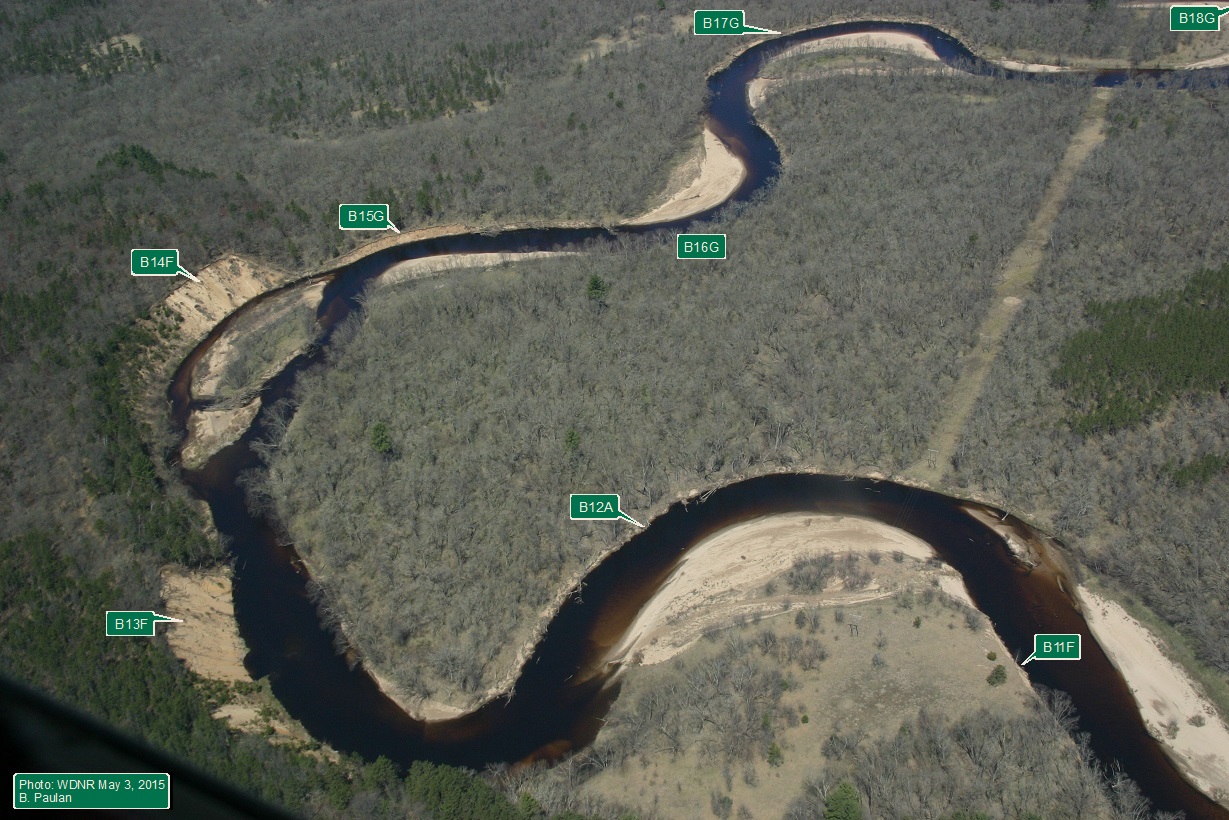 Figure 3: Low Altitude Aerial Photograph of Stretch of Lower Eau Claire River with Identified Erosion Sites from Table III 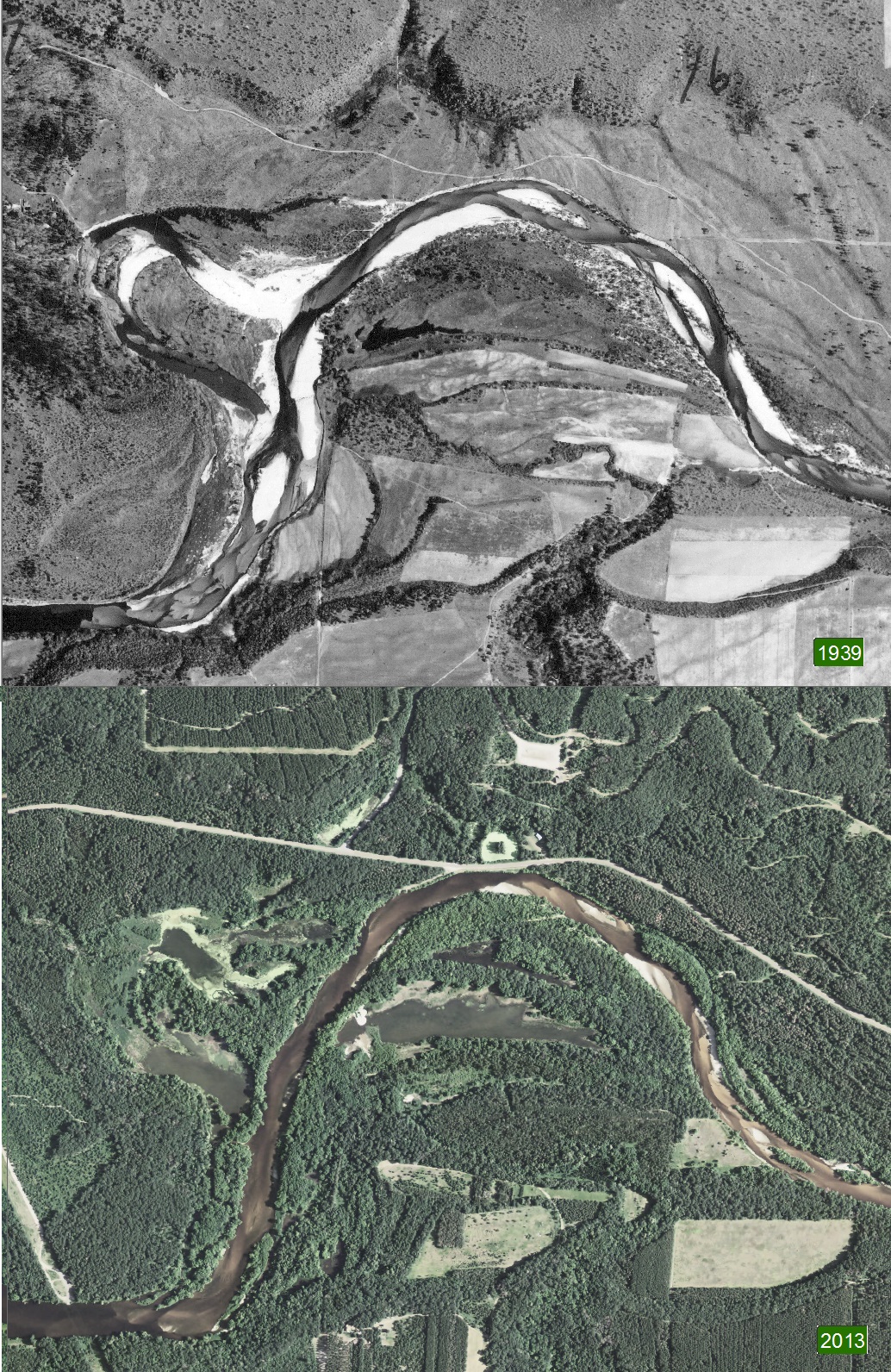 Figure 4a: Photographic Comparison between 1939 and 2013. Note the absence of forest land in and the Extensive Fresh Active Sand Points and Bars Alone the River in 1939. 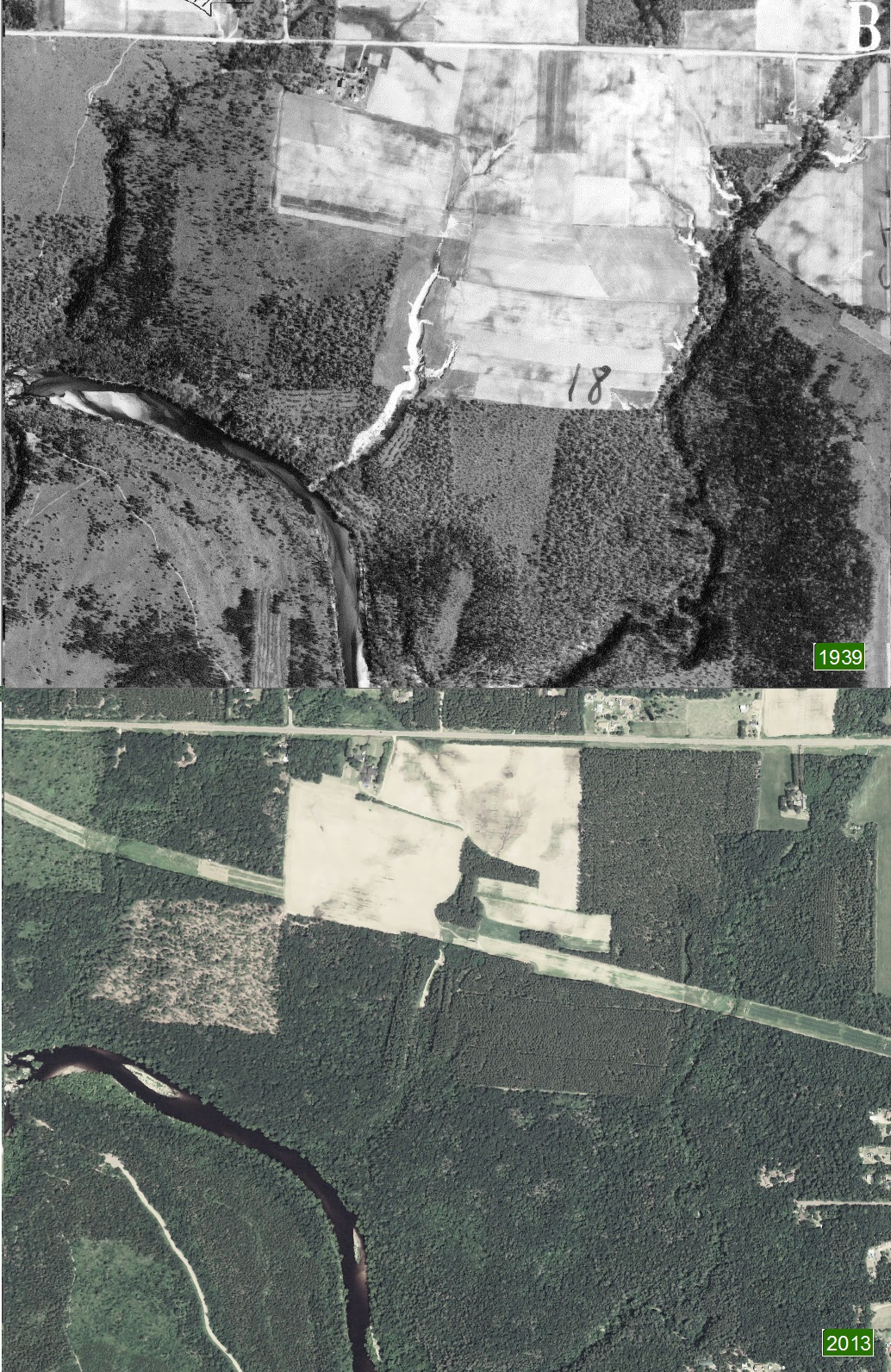 Figure 4b:  Photographic Comparison between 1939 and 2013.  Note the Extensive Cropland Erosion and Ravine Sediment Transport and Lack of Forest Buffer along River.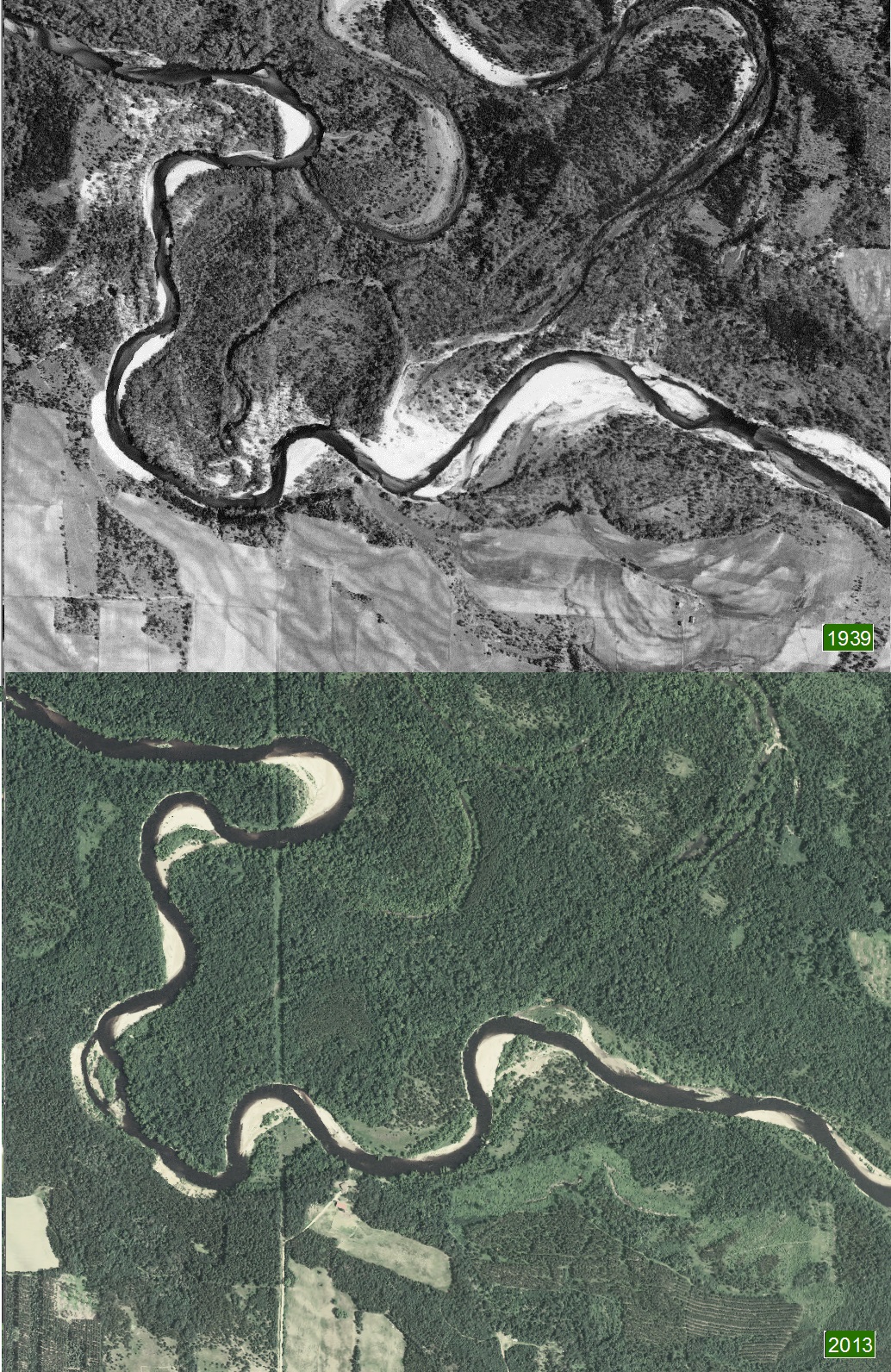 Figure 4c:  Photographic Comparison between 1939 and 2013.  Note the Very Active Field Erosion and Large River Active Point Bars and White Sediment Deposits Away from the River’s EdgeSimultaneous with the deforestation of Wisconsin was the introduction of extensive agricultural practices that created massive upland sheet flow erosion as can be seen in Figures 4b and 4c.  Although since 1939 agricultural cropland erosion conservation measures have been made it is still an important component of sediment supply to the Eau Claire River.  This will probably only be controllable to a limited extend because it is the profit from crops that determines cropland acerage more than any other factor.  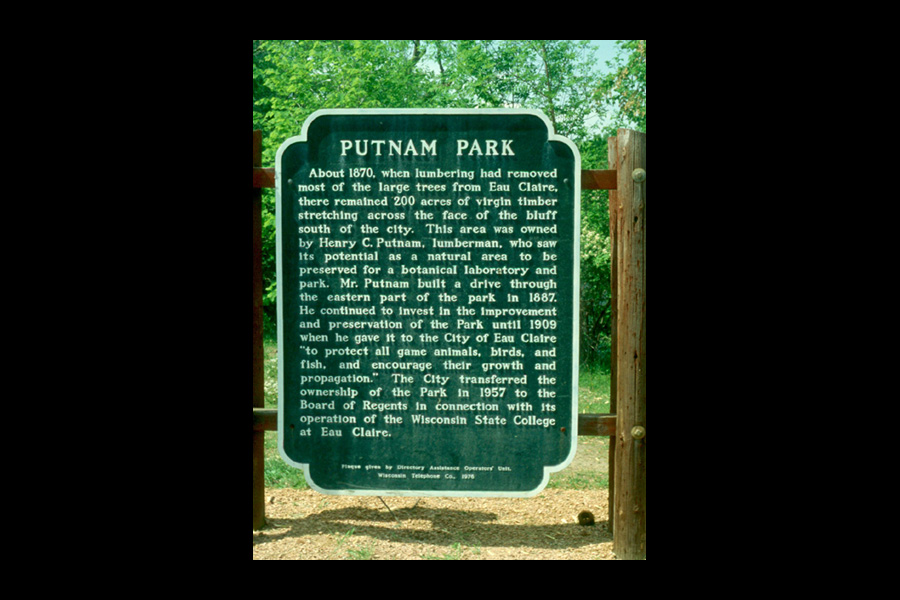 Figure 5: Putnam Park Sign in Eau Claire Dedicated to the Virgin Forests of the Past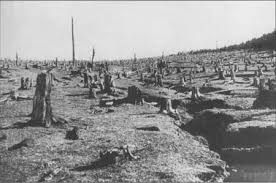 Figure 6:  Deforestation Erosion Damage Photo from US Forestry Service 1909MITIGATION OPTIONSThe following are some of the mitigation options that are available for sediment transport reduction to Lake Altoona.  Each has advantages and disadvantages that are briefly covered in the following sections.  It is important to realize that when it comes to mitigation choices there are two different dominant sediment types in the Lower Eau Claire River that behave very differently and are not easily controlled using one procedure.  They are the bedload to larger suspended load and the fine suspended load and wash load.  These different sediment types have characteristics that vary in size, density, and composition, but what is most important for this discussion is their settling rate in water.  For the bed load to larger suspended load they settle very rapidly so that even modest reductions in turbulent flow will cause them to settle to the bottom (see Appendix C).   In the case of the Eau Claire River this coarser sediment fraction is readily removed with shorter length shallow sediment trap designs, (Zika and Trombly, 2015).  For the wash load and fine suspended sediments large reductions in flow velocity and long settling times are required to achieve efficient removal.  Therefore what is an effective strategy for one sediment type may have little impact on the other, so more than one approach may be required for long term lake protection from sedimentation.The following options were considered in this report.  There are other possibilities, but they are probably unrealistic for various reasons and therefore were not addressed here. Continue with current strategy – dredging delta and channelInstead use multiple traps upstreamChange dredging method from hydraulic to mechanical excavationApply stream flow reduction strategiesUse energy reduction in specific expanded flood plain areas like zone BSediment Disposal/Storage Options1) CURRENT STRATEGY – DREDGING DELTA AND CHANNELThe current strategy of removing sediment before it arrives in the lake using a 60,000 yd3 trap and occasionally dredging the delta region is providing a long term benefit to extending the useful lifetime of the lake (Figure 7).   However the process as carried out now is expensive and has 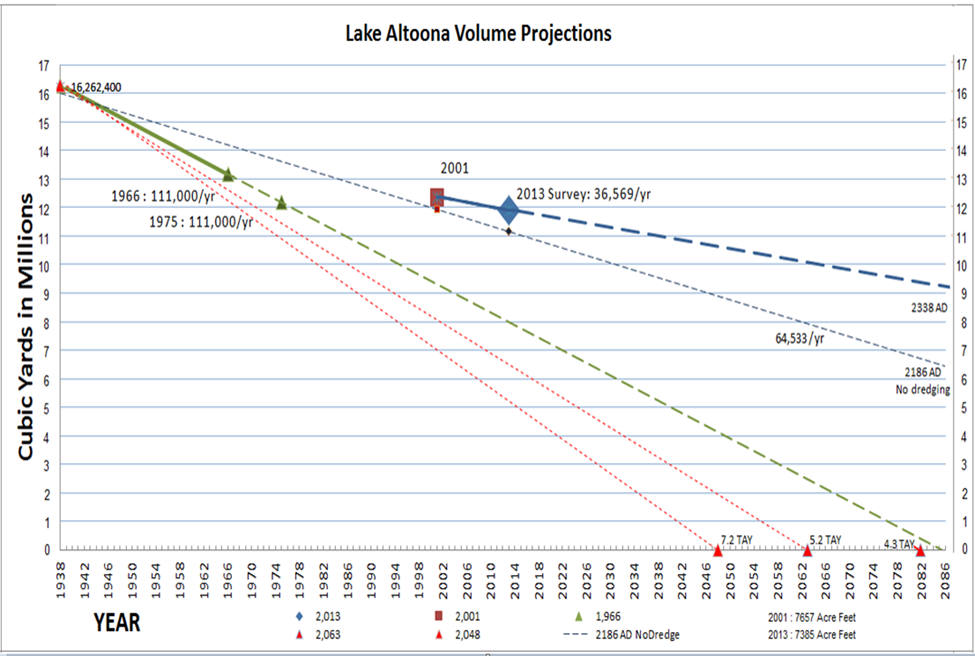 Figure 7: Lake Altoona Lifetime Projections Based on Different Lake Deposition Rates. Lifetime means complete filling of the lake with sediment to the top of the damdetrimental consequences for the quality of life and recreational aspects for lake residents and users.   Taking into account all the dredging done between 2001 and 2013 there has been a 43% reduction of the sediment deposition in the lake.  This is certainly significant, but comes at high cost and offers only a temporary and highly variable fix for navigational and habitat characteristics of the eastern lake channel.  Also during periods of high river discharge rates (i.e. 2010 to 2014) the trap capacity appears insufficient and the backup to the overflow of sediment is the delta.   The annual average aggradation rates are shown in Figure 8.  The bottom line is that a 60,000 yd3 sediment 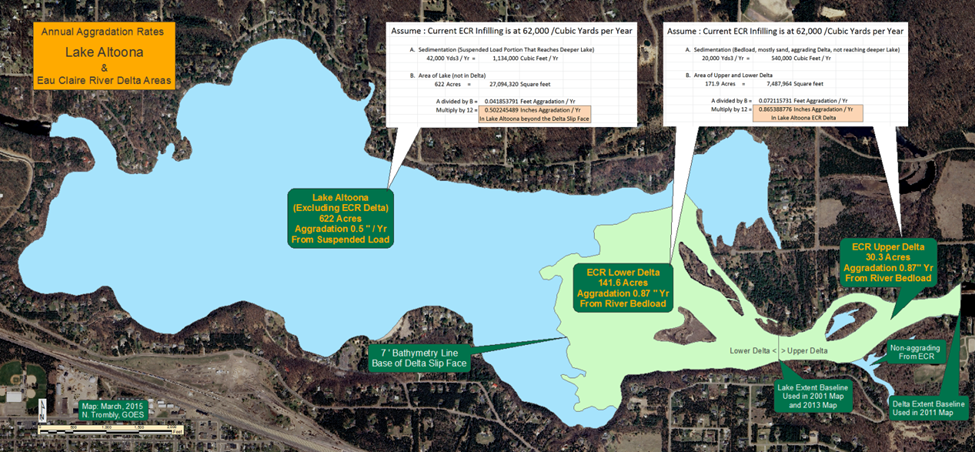 Figure 8:  Annual Lake and Delta Aggradation Rates for Sediment Load from Rivertrap in the channel is reducing the 171.6 acre delta of the lake by 0.87 inches per year on average and has almost no impact on sediment reduction in the other remaining 622 acres of the lake.   Fact of the matter is the lake is filling at an annual rate of 0.5 inches/yr on average with or without this sediment trap.

These calculations are based on bathymetric (depth contour) maps from 1938 and 1968 and recent bathometric maps from 2001 (Harrett, 2001) and 2013 (Lepsch and Trombly, 2013) , sediment size fractions from points in the delta (Finley 1975 and Simons, 1988), and HEC-6 computer modeled sediment trap efficiency analysis (Table IV).  For a trap of the Table IV:  Sediment Deposition and Trap Efficiency Estimated Using HEC-6 Model from Sediment  Trap Assessment, Saginaw River, MI, USACE Detroit District Report 2002 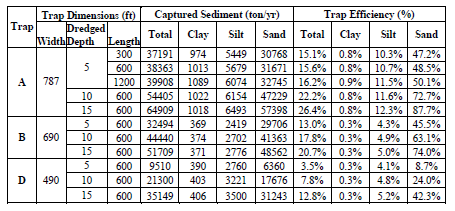 approximate width, depth and length dimensions of the trap used in Lake Altoona the efficiency of trap is probably no better than 10% for the suspended load and wash load when the trap is new and efficiency declines from there as the trap fills.   For the bedload sediments, the material that rolls along the bottom, the trap efficiency should be high and approaching 100%.  Consequently what is being trapped is the medium to coarser sand and fine gravel which would otherwise be collected in the delta region. 
2) MULTIPLE SEDIMENT TRAPS UPSTREAM If the sediment trap is moved upstream from its current location there are significant benefits to be gained.  By placing a sediment trap in the river in the right location the trapping volume for the river sediment load will grow with time.  What this means is that when you dig a sediment trap, let's say 30,000 yards, in a river the continuity of the sediment transport of the river will be maintained.  So until the trap fills with sediment again the sediment downstream of the trap will continue to move downstream as a function of the current velocity and duration of the event.  Therefore because the river downstream of the trap is starved for new sediment the trap is recreated (duplicated) downstream, so when the trap fills and is emptied of the 30,000 yd3 again the new river trapping volume has in effect doubled assuming no new significant erosion sites are created.  The first dug 30,000 yd3 capacity is now not within the bounds of the original trap, but has moved downstream of the trap and effectively lengthened the original trap area.  So if you start with a 30,000 yd3 trap you have a 60,000 yd3 trapping capacity after the first clean out and a 90,000 yd3 trapping capacity after the second clean out and so on.  Because of the location of the current 60,000 yd3 sediment trap this kind of trap expansion does not work very well because there is a large delta area immediately below the trap where the river's energy drops off and aggradation of the sediment occurs on the delta. Another advantage that is gained by moving sediment traps upstream from the current location is the expansion process described above will deepen the river along its course and reduce the river's energy and hence potentially reduce sedimentation transport (Figure 9).   There are other advantages as well such as improved fisheries habitat and navigational improvements.  Although the sediment in the trap and the bed surface of the river and delta appears to be almost entirely sand the bed of the river in higher energy regions will surely contain a significant aggregate of coarse gravel, coble and boulders.  In these regions of the river the surface bedload transport of sand will leave behind a stable river bottom of these larger less mobile aggregates (Appendix C).  The average bed material sediment size distribution for the lower Eau Claire River has been measured to be 90% between 1.0 mm and 0.18 mm (Figure 2), but in numerous samples fine gravel between 5 and 20 mm was found (Simons et al., 1988).There are many potential site locations and trap design scenarios that could be employed; as an example the one shown in Figure 9 provides a working illustrative example.   In this example one  location is shown for the down stream trap and two alternatives are shown for the upstream trap.  The measure of success with a sediment trap is demonstrated by measuring the impact the trap has on the characteristics of the downstream thalwig (the line down a stream bed defining the deepest channel or lowest elevations).  The characteristics of the thalwig are typically not uniform in dimensions and vary with degree of turbulence and composition of bed material.   If a sediment trap is efficient at removing sediment the river downstream will increase the cross-sectional area of the main channel  and in effect increase the volume of water in the river at a given stage height.  As an example with each 60,000 yd3 removed by the two traps shown in Figure 9 a stretch of 1.14 miles of the main channel will, for example, be deepened by 1 yard over a 30 yard channel width.   The process of river deepening would not, of course be this uniform, but it is clear that substantial progress would be made with each cleanout of the two traps provided that significant new contributions of eroded sediments between the traps did not appear.    3) HYDRAULIC VS MECHANICAL DREDGING

Trap design is an important consideration when designing up stream traps that can reduce per yard costs and because of reduction in mobilization costs make more frequent trap clean outs feasible.  According to model calculations such as those from HEC-6 model for efficient trapping of sand, short length deep traps are just as effective long traps.  So mechanical dredging of a shorter trap from one shoreline is a possibility, and depending on the circumstances could reduce per yard costs and lower mobilization costs substantially.  Depending on the trap location and haul distance this would probably fall in the $6 to $10/yd3 range (estimated from recent contractor bids obtained by 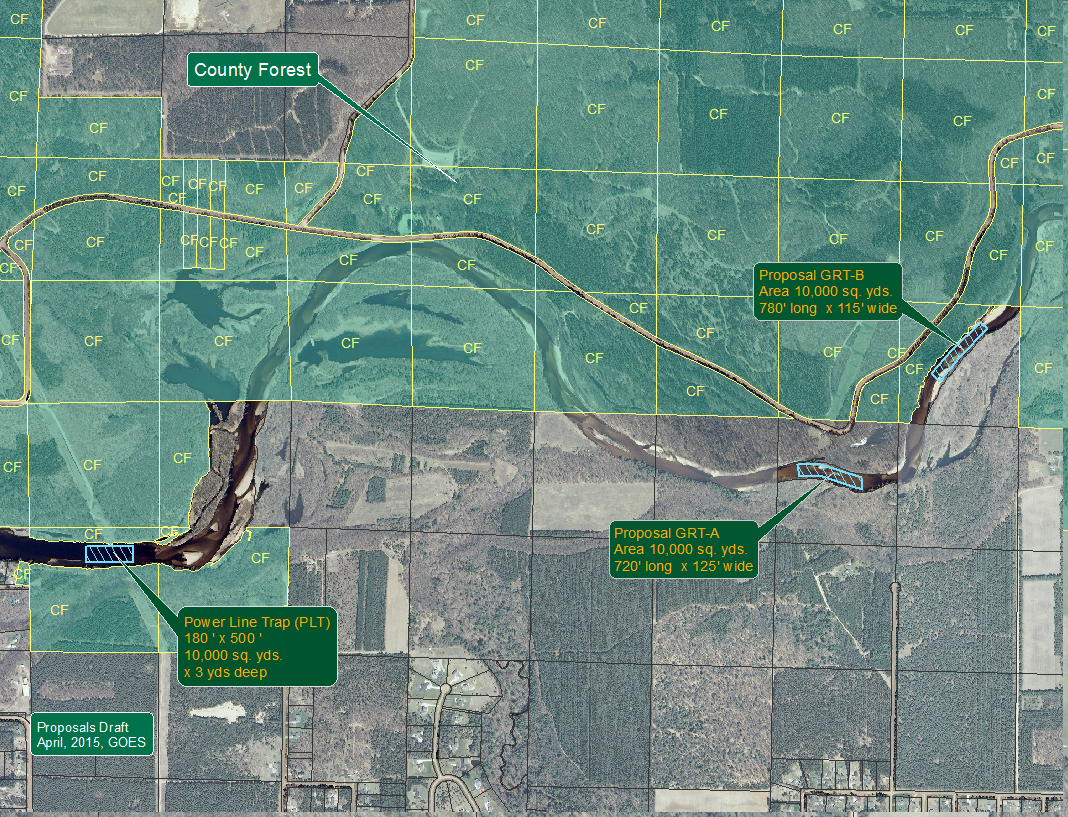 Figure 9: Proposed Multi-Trap Upstream Design PlanGOES).  These estimates are dependent on fuel costs and dredging company demand which is typically high during the spring through fall season.  There are companies with winterized equipment that will dredge mechanically during the winter months and may offer better prices because job opportunities are fewer and dirt access haul roads are more stable when frozen. 4) STREAM FLOW REDUCTION STRATEGIESAs discussed above the use of multiple sediment traps along the course of the river causes the channel to deepen between them which increase the channel volume capacity which in turn reduces the velocity at the bed and hence bedload and some suspended load transport.   As an example the proposed multi-sediment trap design shown in Figure 9 has numerous potential reconnection back waters that can be used to reduce main river channel energies (Figure 10).  There are similar sites along the course of the river that could be used for this purpose and a comprehensive study would be required to identify the most likely possibilities and costs associated with reconnecting them.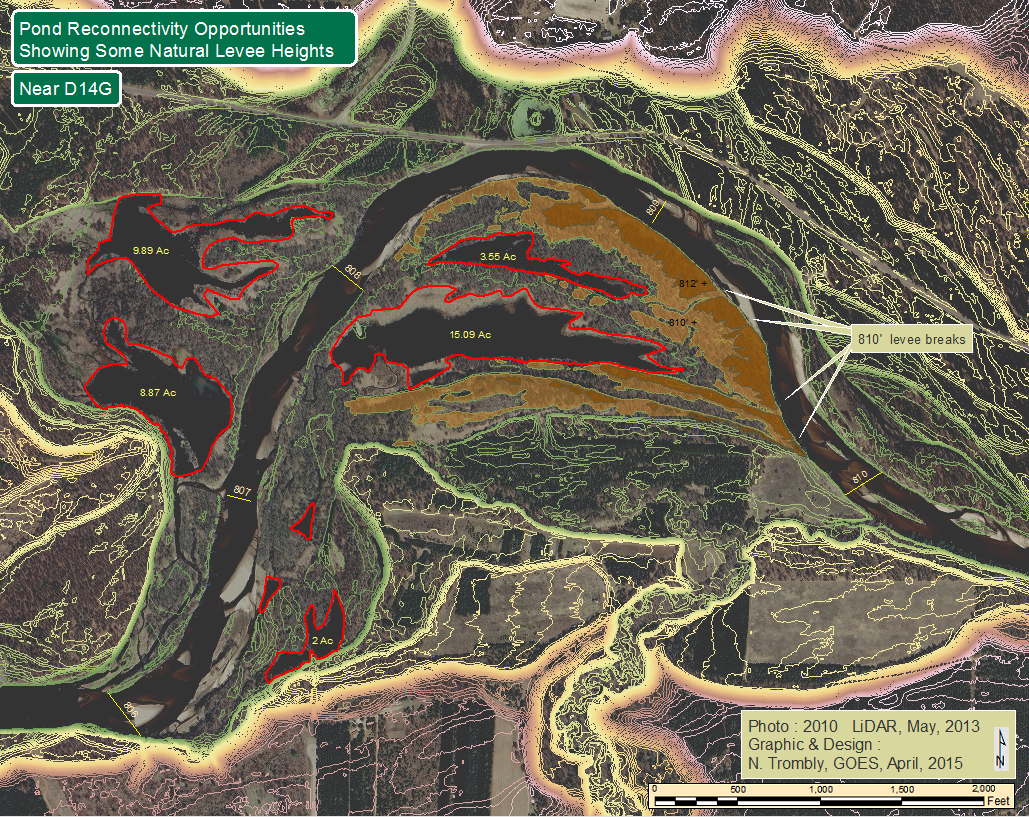 Figure 10: Identified Reconnection Backwaters along the Lower End of Section D5) ENERGY REDUCTION IN SPECIFIC EXPANDED FLOOD PLAIN AREAS LIKE ZONE BAnother alternative to deal with fine suspended and wash load sediments is to design natural catchment basins at strategic points along the river channel. In viewing the LIDAR imagery the areas where there is the highest potential gain are near the B-C and C-D zonal boundaries as shown in Figure 11.   There is a substantial acreage of low lying flood plain upstream of the these two zonal boundaries where flooding appears to occur during major flood events.  Backing the river up at 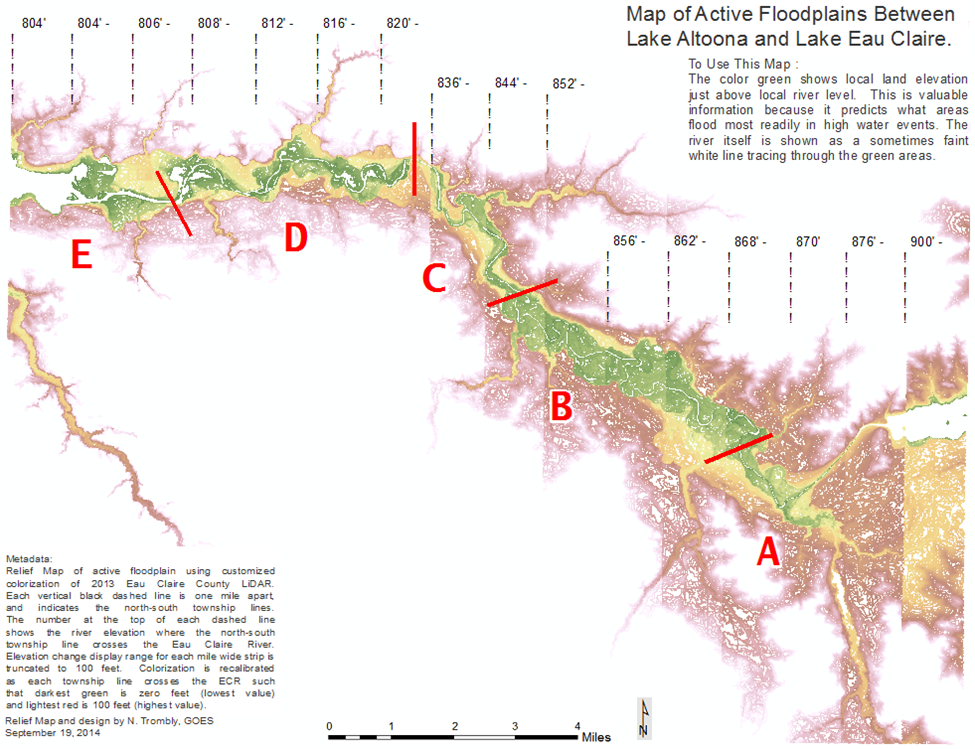 Figure 11:  Defined Geological and Hydrological Zones between Lake Eau Claire and Lake Altoonathese points during flood events could help retain fine and wash load sediments through significant energy reduction and fine sediment interactions with vegetative and other non-mobile solid surfaces.  In effect the depth and total water capacity of these flood zone prone areas would be increased.  This could be accomplished by building partial dams across the flood plain at choke points in the river.  The main river channel flow would be unrestricted except during high flood conditions. Unfortunately there are many potential road blocks to accomplishing such a proposal.  Land ownership is just one of those, but it may be worth developing a proposal to examine the prospect in more detail.  Zone B is particularly attractive since it is a large area, much of which is public land.  Also the various studies on erosion sites discussed previously all point to this zone as the largest sediment source area comprising as much as 85% of the sediment supply to Lake Altoona.   So even though the project may require considerable effort to fulfill the long-term gains in sediment reduction for both the coarse and fine grain materials (wash load) could be more beneficial than any other single effort.   The extend of the available acreage that could serve to accumulate sediment through aggradation are shown in Appendix 6) SEDIMENT DISPOSAL/STORAGE OPTIONSFigure 7 shows that from recent bathymetry measurements the total sediment arriving in lake Altoona is 64,533 yd3/year.  Of this total, erosion analysis of the river banks (Table III) indicates that roughly 20,700 yd3/year is due to river bank erosion.    Most of the river bank source is sand and therefore likely collects in the delta or in functional sediment traps.  To maintain functional sediment traps means that a minimum of 21,000 yd3/year of sediment must be removed and stored or disposed.   This is an average value that in some years, depending largely on annual rain fall and major flood events, can be substantially larger.Sand collected from dredging and sand trap operations is currently stored only at the hydraulic de-watering basin adjacent to the NW corner of the lake.  Since dredging operations began the collected sand from the traps has been sold when possible.  Current guidelines for such sales are the following:The contact person will be the Town of Seymour representative to the Lake Altoona District  Board.Sand will be sold by the cubic yard.The Board will determine the price for sand based on the current marketLocal sales for personal use or for bedding sand: $3.00/cubic yardLarge sales for commercial use or long-term sales will be negotiatedPrices will be “at the site” (loading and transportation not included)The contact person will be responsible for arranging customer access to the storage siteOne potential use for large amounts of dredged river sand is as frac sand.  Although much of the bedload or dredged river sand from the Eau Claire River does have frac sand characteristics it is of low quality and expensive to process because of associated organic and inorganic contaminants (Zika et al., 2012).   Therefore sales of sediment spoils as frac sand is an unlikely candidate for sand usage in today’s market.   RECOMMENDED FUTURE AND ONGOING PROJECTS AND STUDIESA considerable amount of money has been spent over the past 50 years on various studies to identify sediment sources and magnitude of the problem facing the Lake Altoona District.   Unfortunately questions still remain that require adequate answers or conformation of existing data from the previous studies.   Without such results the outcome of mitigation measures suggested above may prove to unsuccessful or at least inadequate.  Therefore the following are recommendations designed to fill in existing gaps of technical information and help confirm that applied mitigation measures working as designed. Use of LIDAR Data to Determine Erosion Hot-Spots and Historical TrendsRegular Scheduling of Lake Bathymetric MapsEstablish River Stage Continuous Monitoring Site and Calibrate for Discharge Rate (Flow)Determine River Transported Sediment Type and Size DistributionEstablish Relationship for Stream Discharge Rate vs. Sediment Transport Rates to Predict Lake Sediment LoadingCoring to Characterize Lake Sediment Sub-surface Profiling of River ChannelCreate Accurate Elevation Map of River Bed, Backwater, and Potential Aggregation SitesIdentify Best Locations for Upstream Sediment Traps and Catchment BasinsIdentify and Design Re-connectivity and Improved Habitat Projects  1) LIDAR DATA TO DETERMINE EROSION HOT-SPOTS AND HISTORICAL TRENDSIn Table III (also Appendix B) river bank erosion and aggradation sites are identified.  Only 1999-2013 values have been processed to this point.  To determine historical trends in erosion it would useful to complete the table results for the periods 1938-1972 and 1972-1999 by applying current LIDAR imagery.  This information would also help establish how mobile erosion hot-spots are over time.  It may be bank stabilization measures are a waste of time for some stretches of the river. 2) REGULAR SCHEDULED BATHYMETRIC LAKE MAPPINGLake lifetime projections are shown in Figure 7 and are based on the amount of infilling as determine by the various bathymetric maps that have been produced.  Without going into great detail there are good reasons to question the validity of some of these studies and the accuracy of conclusions arrived at in this report.  The change in lake volume resulting from infilling is probably the best way to determine annual sediment loading for the lake.  Therefore it is recommended that regular bathymetry maps are produced and used to estimate sediment loading.  The lake is the ultimate sediment trap and will accumulate all but the very finest suspended material which is transported over the dam and therefore not a threat to the lake.  A high quality bathymetric map should be generated in the next couple of years and should conform to agreed upon methodology, resolution, and contain all essential meta data for future applications .  Once this first high resolution map is produced it can be used to test previous results and be used as the standard going forward. Subsequent maps of much lower results could then be used to estimate sediment loading in the future.   The interval between these maps will be determined from the achievable precision of the method used and the determined rate of infilling.     3) ESTABLISH RIVER STAGE CONTINUOUS MONITORING SITE AND CALIBRATE FOR DISCHARGE RATE (FLOW)It would be very useful to have accurate and timely river discharge rates for the lower Eau Claire River.   Discharge rates are typically measured by measuring water height of the river with a stage gauge that is calibrated for flow in units of cubic feet/unit time.  An automatic reporting stage gauge was operated by the USGS at County Highway K bridge in the past and some records prior to 1970 are available.  More recently, until around 2011, the National Weather Service (NWS) used the stage gauge as a flood stage monitor, but they do not save continuous discharge rate information.   Since USGS stopped maintaining the site it is no longer functional.  Since discharge rate is one of the primary determinants of sediment transport it is strongly recommended that the stage gauge be re-established, calibrated and maintained into the future.  The estimate from USGS to perform this service was over $10,000 to put the service back up and roughly $20,000/year to maintain.  The same can be accomplished for a lot less by purchasing and installing a compact integrated pressure sensor system with telemetry.  For about $2000 an In Situ Incorporated LevelTroll data logger with telemetry capability would be a good choice.   There is a cost associated with the telemetry of $35/month.  The systems are rugged and provide long battery life.  The system also measures temperature and compensate for atmospheric pressure differential.  They are also upgradable and sensors like a turbidity meter can be added.  Turbidity would be a way of assessing the magnitude of suspended sediment carried by the stream at different stage heights.  Stage height could be converted to river discharge by calibrating the stage level at different stage heights with a conventional current meter (Zika and Trombly, 2015) or an ADCP (Acoustic Doppler Current Profiler).   4) DETERMINE RIVER TRANSPORTED SEDIMENT TYPE AND SIZE DISTRIBUTIONFigure 2 shows the distribution of sediment size along the course of the river.  The samples used in producing this data came for the surface sediment bed and therefore represent what is deposited under different settlement regimes.  The results show that higher current velocity regions have a higher composite of the larger size fraction while the downstream side of the delta (low velocity and long settling times) has a higher composite of the smaller size fractions.  This is exactly what is expected, but this information would be more useful if the total composite size distribution were know from turbulent well mixed areas upstream of the lake delta.  This information would provide useful picture of what the total suspended sediment load is approaching the lake.   Various methods exist for making such measurements and some of these are summarized in Ongley, 1996 and Peters, 2005.  Previous studies for Lake Altoona relied on indirect means of determining the suspended sediment size load distribution and not on direct evaluations that characterized it.  As discussed previously in this report, it is difficult to appraise the accuracy of the suspended load material distribution and yet as shown in Figure 7 the fine suspended load estimates have significant impacts on the lifetime projections for the lake.  It is therefore recommended that suspended sediment samples be collected and characterized for different discharge rates.  This will help to better the lifetime infilling projections and also be useful in defined the best mitigation measures.  5) ESTABLISH RELATIONSHIP FOR STREAM DISCHARGE RATE VS. SEDIMENT TRANSPORT RATES TO PREDICT LAKE SEDIMENT LOADINGThe transport of sediment towards lake Altoona is directly linked to stream discharge rates and hence to precipitation in the watershed.  The sediment load reaching Lake Altoona is the sum of uplands sheet flow plus river bank erosion.  This total suspended load and bedload can be measured in the river for different flow rates and provide an estimating tool for determining sediment trap lifetimes and budgeting costs.  It is difficult to do this from past results since they don’t exist or were marginal.  Also if climate change models are correct the past relationship between precipitation and sediment transport may have a whole new meaning in the future.   It is difficult to compare past river annual river discharge levels with current values because records have not been kept (Appendix F1).  Although recent continuous stream gauge data for County Highway K does not exist the NWS has recorded high river crests since 1950 and they are shown in Appendix F-2.  It is interested to note that there have been more high river crests recorded since the year 2000 than in the preceding 50 years for the Lower Eau Claire River.    River crests are of course single events, but as shown in Appendix F-3 the climate change record since 1950 also indicates that annual precipitation amounts for the Eau Claire River watershed have increased by 6.5 inches/year during the period.  These results indicate that there is a trend towards higher levels of precipitation and therefore most likely more sediment transport.  The relationship between stream discharge and sediment transport rates will be useful in providing guidance on mitigation measures and budget projections for the future.  6) CORING TO CHARACTERIZE LAKE SEDIMENT What was to become the Lake Altoona basin was prior to 1938 a board river plain with marsh vegetated areas.  Sediment cores could be used to determine the actual thickness of deposited sediment since 1938 and establish size and nature of the material and trends over the years.   On the order of 10 cores from different points around the lake could provide valuable information on trends and help quantify the actual fine sediment loading of the lake.  7) SUB-SURFACE PROFILING OF RIVER CHANNELWithout knowing the sub-surface river channel characteristics the location of sediment traps, their design characteristics and the projected outcomes is a guessing game.  There do not appear to be any data records or references to sub-surface profiling.  As stated earlier the river bed prior to man’s intervention 200 years ago probably had a bottom strata composed of erosion resistant gravel, cobble and boulders.  There is substantial evidence along the course of the river that there may solid granite or sandstone strata.   To confirm this it is recommended that sub-surface profiling using ground penetrating radar or a seismic chirp sounder be used to characterize the stratigraphy of channel (Sanhaji, et al., 2012).  The latter instrument could also use multiple transducer frequency to simultaneously record water, river bottom elevation and sub-surface profile.  Using a multi-beam instrument the entire width of the river could be characterized quickly since these instruments can profile at speeds of several knots.  8) CREATE ACCURATE ELEVATION MAP OF RIVER BED, BACKWATER AND POTENTIAL AGGREDATION SITESTo evaluate changes resulting from upstream mitigation measures it is important to measure the elevation of the river bottom.  This should be done before any mitigation measures are taken to establish the base line while the sediment transport is in steady state.  For instance when a sediment trap is completed in the river sediment starvation will ensue downstream of the trap and assuming the river bed is erodible below the trap the river bed elevation will decrease as a function of flow rate and high water duration.  Measuring the change in river bed elevation is the only good means of determining progress in channel deepening.Therefore it is recommended that river bed elevations are measured over the entire length of Eau Claire River or at specific point cross-sections along the stream corridor.   This can be accomplished by setting elevation bench marks in stable river bank locations and then using standard surveyor transit and pole to determine changes in river elevations over time.  A better approach is to use GPS RTK positioning system rover attached to the top of a sounding pole or a narrow beam high accuracy depth transducer with a GPS RTK antennae attached for recording horizontal and vertical coordinates.   The latter system is usually fixed on the side of a small boat for stability, but also provides mobility so that large stretches of river can be evaluated quickly and easily. 9) IDENTIFY BEST LOCATIONS FOR UPSTREAM SEDIMENT TRAPS AND CATCHMENT BASINSExamples of sediment trap locations and catchment basin areas are identified and discussed in previous sections of this report.  It should be recognized that these have been evaluated at arm’s length and further more detailed evaluations need to be conducted.  There are other potential sites that could be chosen and might prove to be better alternatives. Whatever sites are identified things such as sub-bottom profiling and river bed elevations should be conducted before proceeding.  Also local property ownership and access routes need to be identified.  Also it would be a good idea to ask experienced dredging contractors for their perspective on possible sites.  10) IDENTIFY AND DESIGN RE-CONNECTIVITY AND IMPROVED HABITAT PROJECTS  Depending on the circumstances of sediment reduction strategies it might be best not to open backwater channels or reconnect areas until sediment load reduction is achieved for those areas.  If done prematurely more water and sediment transport than desired may be redirected and reduce some of benefit of the main channel traps or degrade the reconnected areas.   It is therefore important to do preliminary surveys of these reconnection areas and to keep track of the progress of chance as sediment load-reduction proceeds. TABLE V: Action Items for Sediment Mitigation MeasuresLITERATURE CITEDFinley Eng. Company (1975abc, 1976)Hartnett, S., 2001. Bathymetric map of Lake Altoona. Available online at http://dnr.wi.gov/lakes/ maps/DNR/LakeAltoonaBathymetric2001-Small.pdf.Implementation and post-implementation surveys 1983 to 2013Lepsch, J. and N. Trombly (2013).  DNR Point Intercept Aquatic Plant Survey for Lake Altoona.  WI DNR West Central Region Office.Mead & Hunt (1981)National Land Cover Data (NLCD 2006), http://www.epa.gov/mrlc/nlcd-2006.htmlOffice of Inland Lake Renewal - DNR (1980)Ongley, E. 1996 Water Quality Monitoring - A Practical Guide to the Design and Implementation of Freshwater. In Quality Studies and Monitoring Programmes, eds.  J. Bartram and R. Balance.  UNEP/WHOOwen Ayres and Associates (1979)Peters, J.J. 2005. Sediment Sampling in Sand-Bed Rivers: Methods and Instruments.  AGORA: Hydraulic InstrumentationRiver Country Resource Conservation & Dev. Council (1980, 1987)Sanhaji, M., S. Porto and H. Guarin (2012) High-resolution seismic reflection coefficientcalculation using a Chirp Sub-bottom Profiler. ??Simons, Li & Associates (1988)West Central Wisconsin Regional Planning Commission (1988)Zika, R.G., K. Jacobs, and P. Sorge (2012) Lake Eau Claire Management Plan.Zika, R.G. and N. Trombly (2015), Lake Eau Claire District Management Plan, In Prep.APPENDICESAPPENDIX A: LAKE ALTOONA BATHOMETRIC MAPS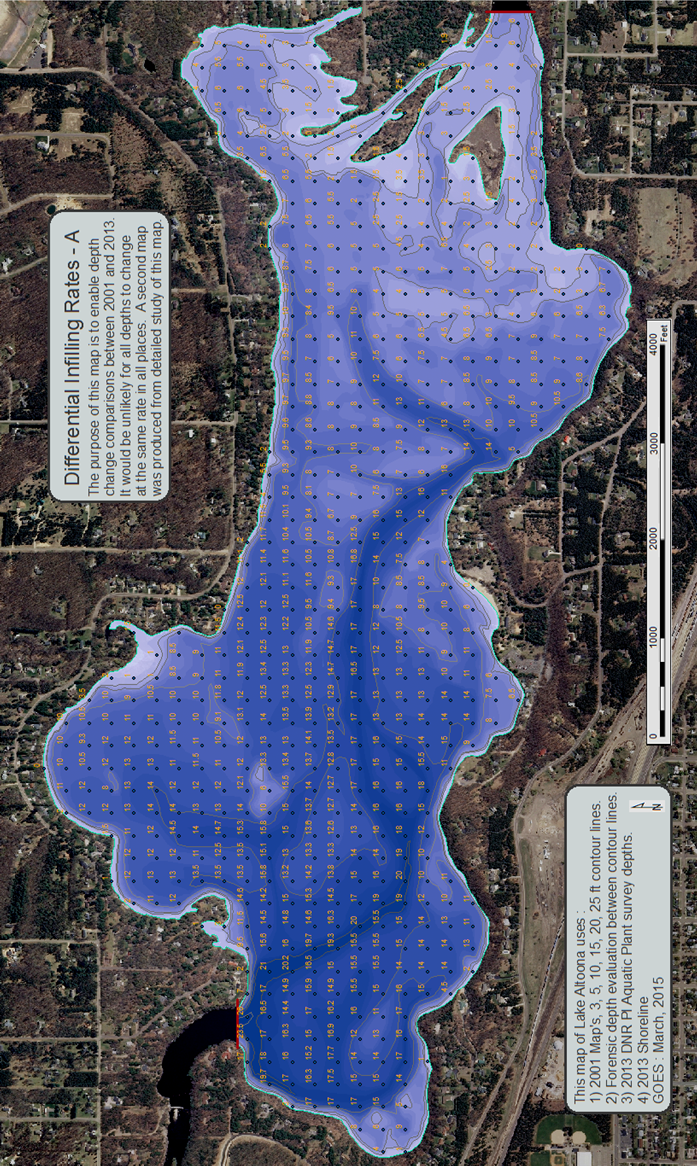 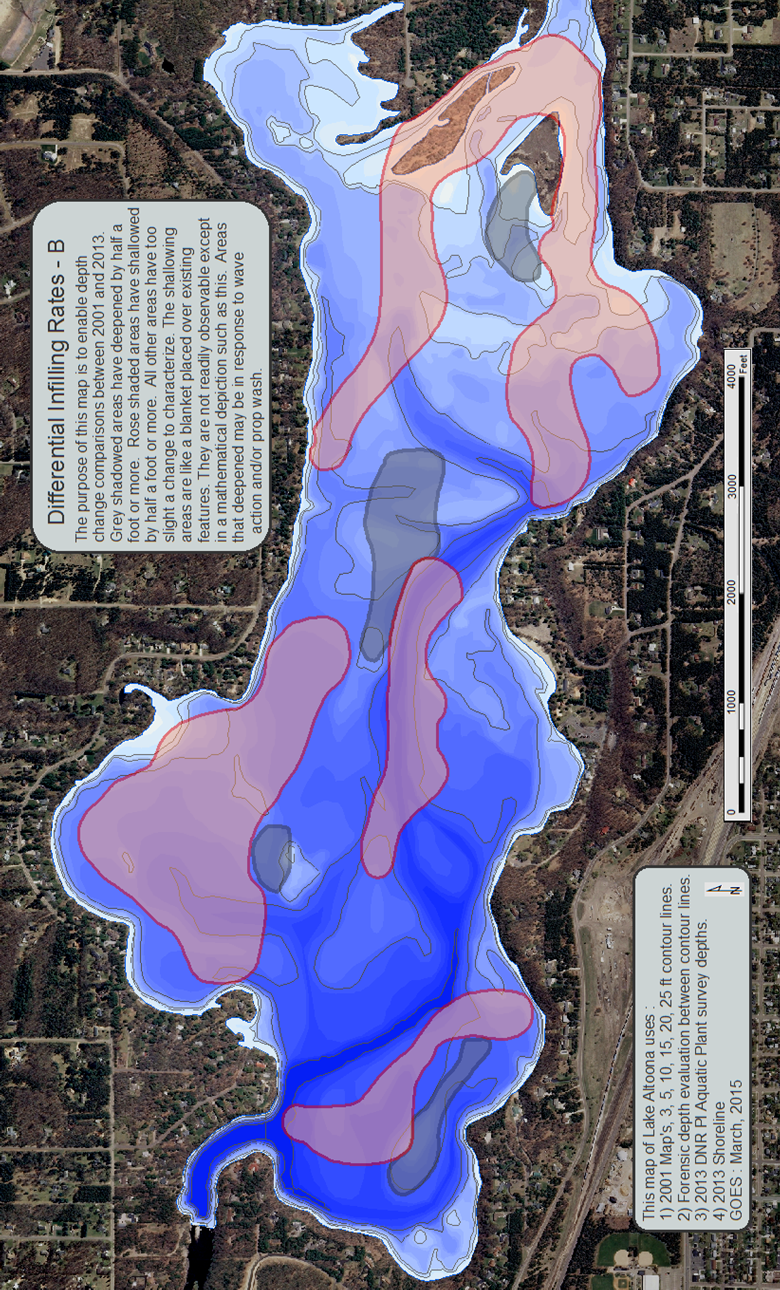 APPENDIX B: EROSION AND AGGRADATION DIRECTORY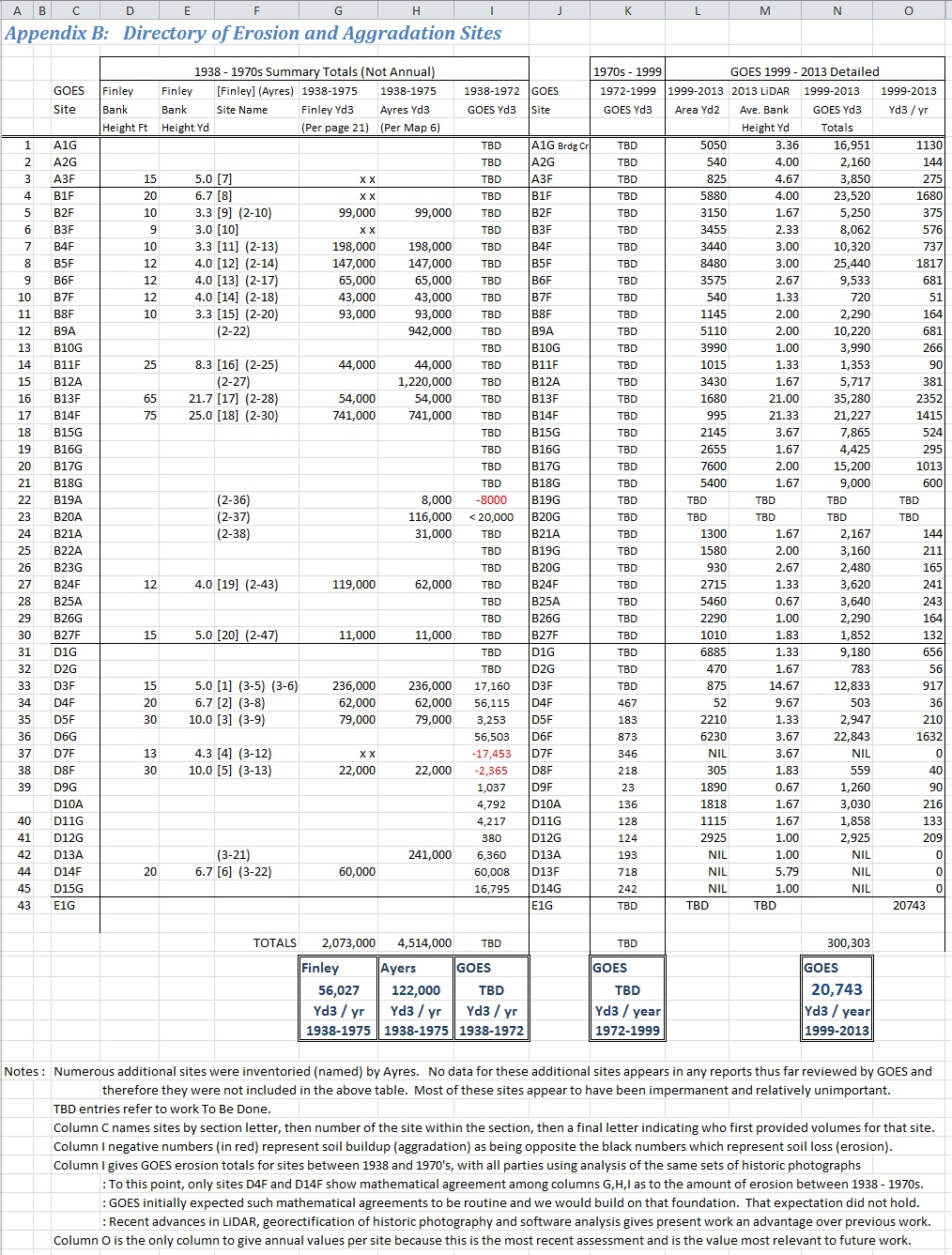 RIVER BANK EROSION VOLUME CALCULATION METHODOLGY Purpose 1:  To determine the gross volume of currently eroded sediments from riverine banks along the Eau Claire River between the Eau Claire Dam and the Upstream end of Lake Altoona.Purpose 2 :  To determine the gross volume of historically eroded sediments from riverine banks along the Eau Claire River between the Eau Claire Dam and the Upstream end of Lake Altoona.  This is to ascertain trends and substantiate that the erosion-deposition figures of the past cannot be used in the present.  Well started but incomplete.Purpose 3 :  To determine the gross volume of eroded sediments from all banks and shorelines between the Lake Eau Claire Dam and the Lake Altoona Dam.  This would include volume of all erosion directly impacting Section E from direct erosion of the Lake Altoona shorelines and also include deposition from stream tributaries that empty directly into Lake Altoona.  This Section E (Fig. 7) erosion study is highly incomplete.What was examined:   All river banks between the Lake Eau Claire Dam and the upstream end of Lake Altoona were examined.  A subset of 45 erosion sites were selected for study in 2015.  Inclusion in this subset was automatic if the site was previously listed in the Finley study [20 sites] or subsequently first studied by Ayers [6 sites].  These sites were included without regard to recent levels of erosion activity.  An additional 19 sites identified as recently active were included by GOES.  Point #1 of the GOES sites is actually a composite of 20 bank erosion sub-sites on Bridge Creek that are closest to the point where Bridge Creek empties into the Eau Claire River.  Bridge Creek was the only tributary creek thus studied and appeared potentially significant. Math components needed:   To compute volume three metrics are needed V = L x W x D where V stand for Volume, L for length, W for width and D for depth.  However, if area is computed automatically the formula simplifies to V = A x D where A stands for Area and replaces L x W.  With modern technology, ArcMap provides highly accurate and automatic area (A) calculations of polygons such that the area returned is as accurate as the polygon drawn.  The remaining component, D for depth of materials eroded, has long been difficult to ascertain over large areas but the recent arrival of LiDAR has greatly eased this difficulty and clarifies not only present but also previous erosion depths due to the surrounding continuity of floodplain surfaces as seen in old photographs.  Bank slope component considered not needed:  Because this study is not fixated on single bank events it is considered not necessary to compute each bank’s event-response slope with exacting accuracy.  The upshot of this is that variations over time in the angle of slope of the slip face of any given bank is ignored.  The operative hypothesis is that the angle of repose of so many [45] separate erosion sites will stay close to a constant mean, whatever that is, over multi-year summaries.  This hypothesis reduces the three dimensional slope issue to a two-dimensional line issue – it is only necessary to accurately determine, at two separate times, the drop off line where the bank is cutting into undisturbed soil. The area between these lines multiplied by the vertical height of the bank gives the erosion volume with sufficient accuracy when repeated over the 45 sites.  Units used :   Because the historic and current unit used for describing cost and volume is cubic yards the units used in this study are yards for distance, square yards for area and cubic yards for volume.  It was believed that to vary from this metric would be confusing to all those who must make bidding and management decisions based on this study. Photographs used :  To determine area values (A) historic photographs were used within the framework of ArcMap applications.       >The earliest photographs were 1938 -1939 and were obtained from an online archives in Madison, Wisconsin.  These photographs are of exceptional quality, putting many more recent aerial photo surveys to shame.  However, these photographs are not georectified.  This meant that it was necessary to import these old photographs into ArcMap and then search exhaustively on already georectified modern photos for landmarks that survived intact from 1939.  Further, all such airplane photographs are subject to ‘fish-eye’ distortions so each photo had to be ‘rubber sheeted’ to conform with satellite imagery.  This was a time consuming but successful undertaking.       >The next set of photographs were hardcopy from 1972 and are internal to the Eau Claire, WI, DNR archives.  These photographs were previously used by Finley and Ayers.  Although the quality of these photographs was originally fine, they were marred by persons using the photos over the intervening half century.  Also, the scale was unworkably small and not digital.  This necessitated setting up a photo lab with sufficient magnification system to use a digital camera to capture two square inch portions of these 9” x 9” photos at a time.  Once in digital format and at workable scale, these photos could be imported into ArcMap and georectified in the same way as the 1938-1939 photos.          >The third set of photos were from 1998 and 1999, digital and already georectified.  These photographs exist in the DNR aerial photo library.  The quality is not great but it turns out that Google Earth used some of these same photos in better condition, which proved useful to clarify some bank edge locations.         >The fourth set of photos were from 2013, DNR library, again of rather poor quality but able to be electronically manipulated towards clarity.  These are already georectified, and happily of the same year as the May, 2013 LiDAR, yielding a very powerful analytical combination.Calculations :  With all four sets of photographs loaded and georectified in ArcMap, along with the relevant LiDAR, it was possible to sketch the top edge of the newly eroded bank at each of the four times listed above.  Areas between each of these four lines represented areas eroded between [1939 – 1972], [1972 -1999], [1999 – 2013].   With use of LiDAR and other metrics it was possible to determine average vertical bank heights.  With known area and height, eroded volumes could be calculated.Results presentation :  The results of these calculations are listed in table format in Appendix B.  Following the table are site-by-site screen captures of each bank as it was being studied in ArcMap.  The screen captures show 1999 photo imagery on 2013 Lidar lines so that the most recent erosion study is fully represented for critical review.  Unlike previous studies, these most recent calculations are efficiently documented in detail.  Thus far, only Section D displays values calculated for all three time periods. 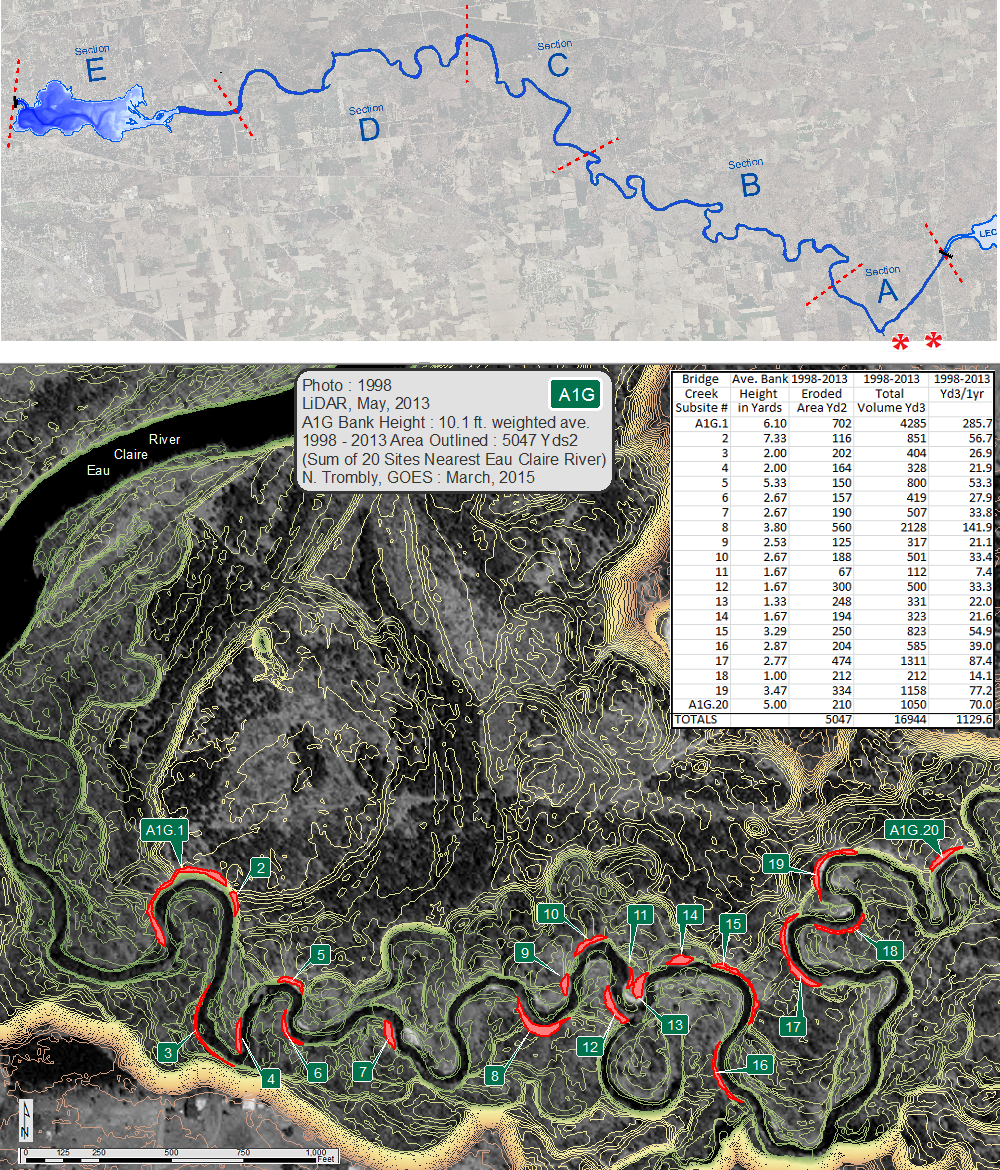 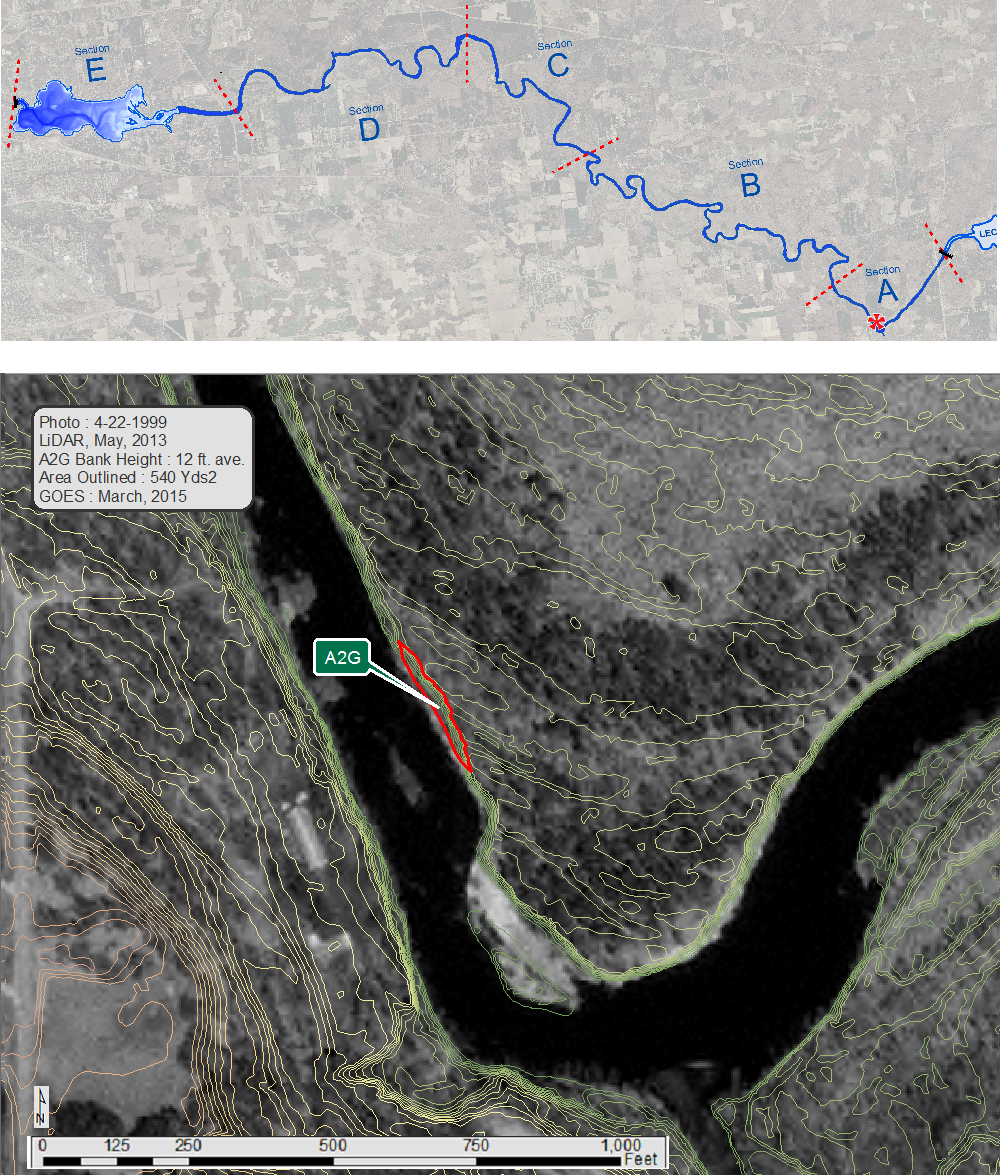 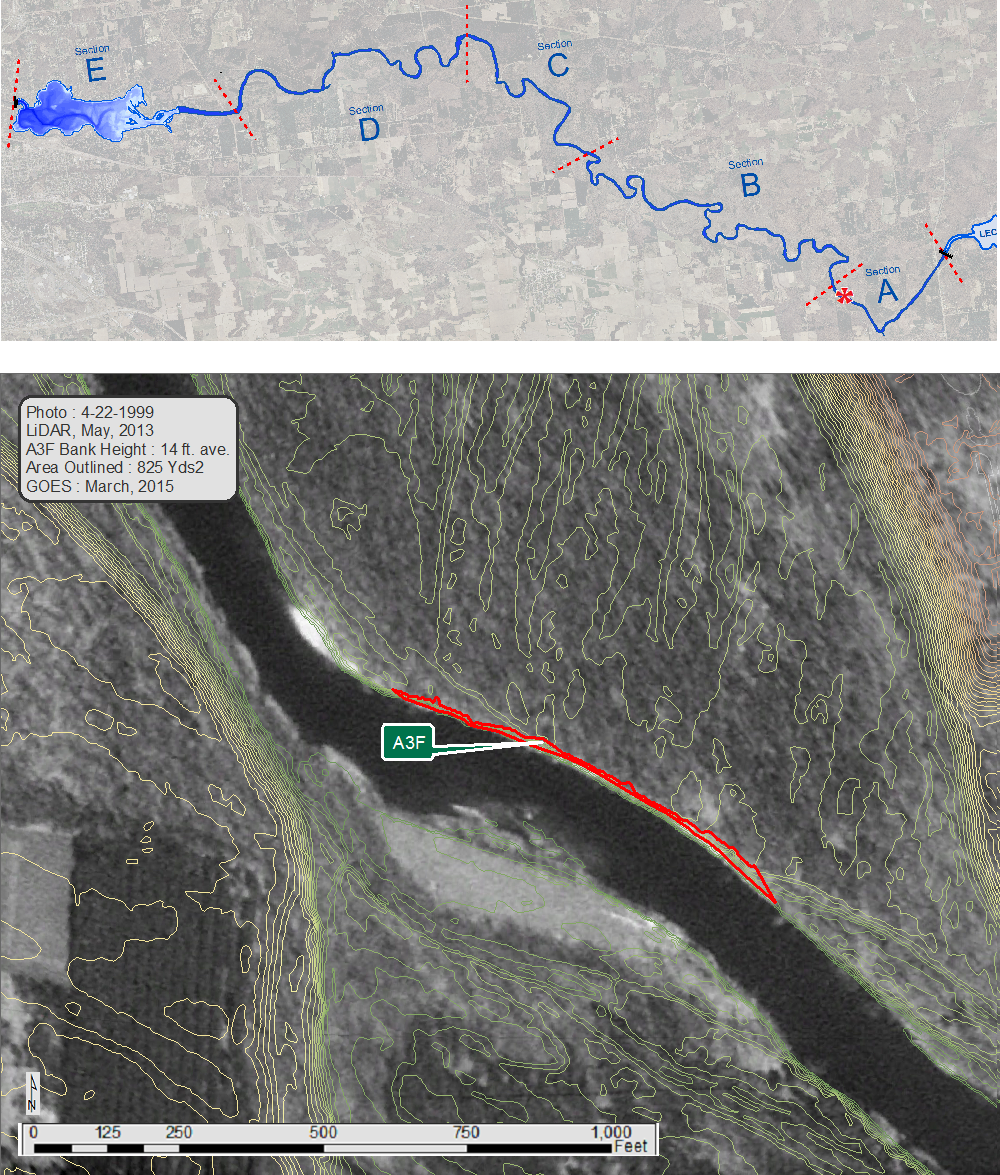 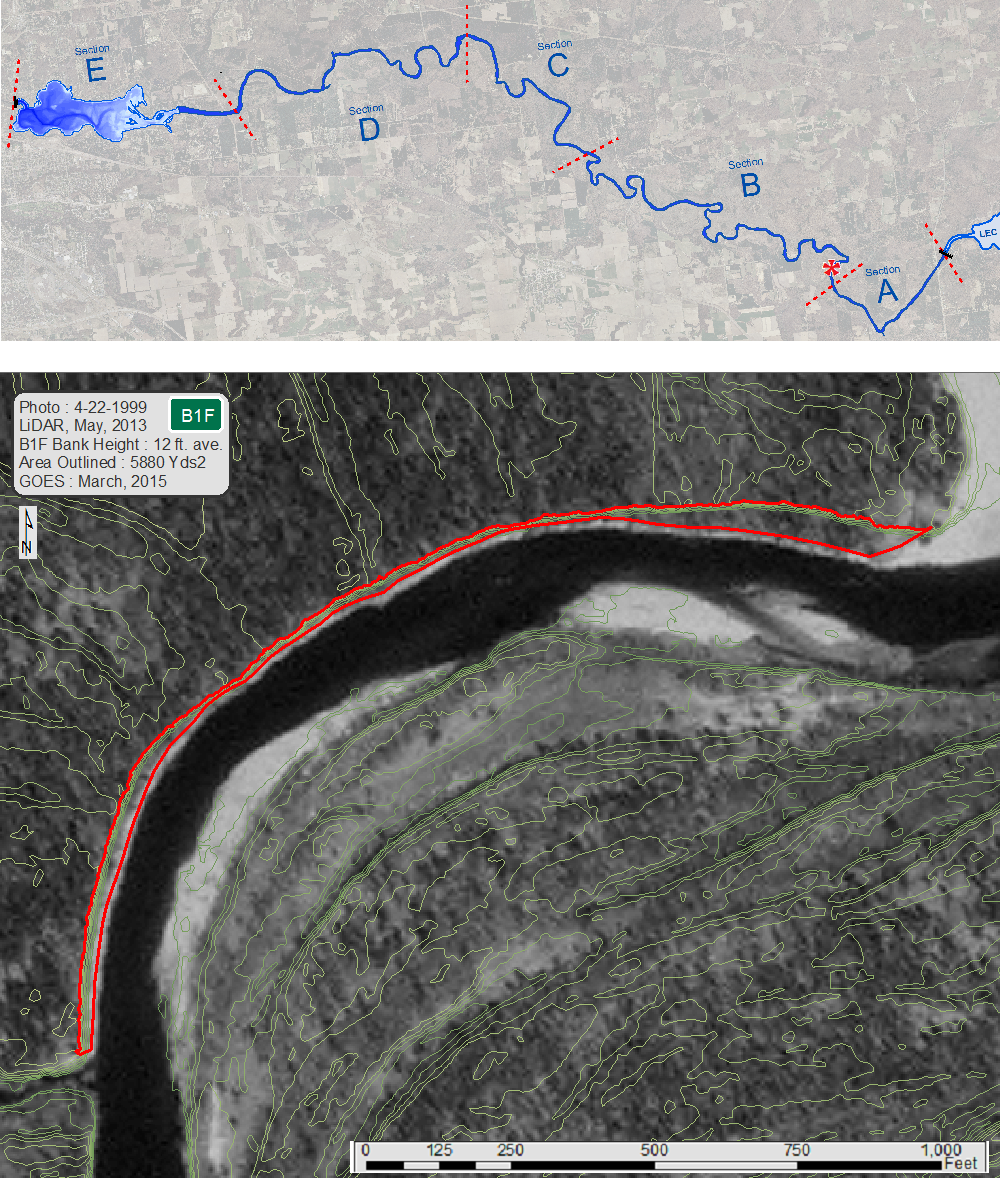 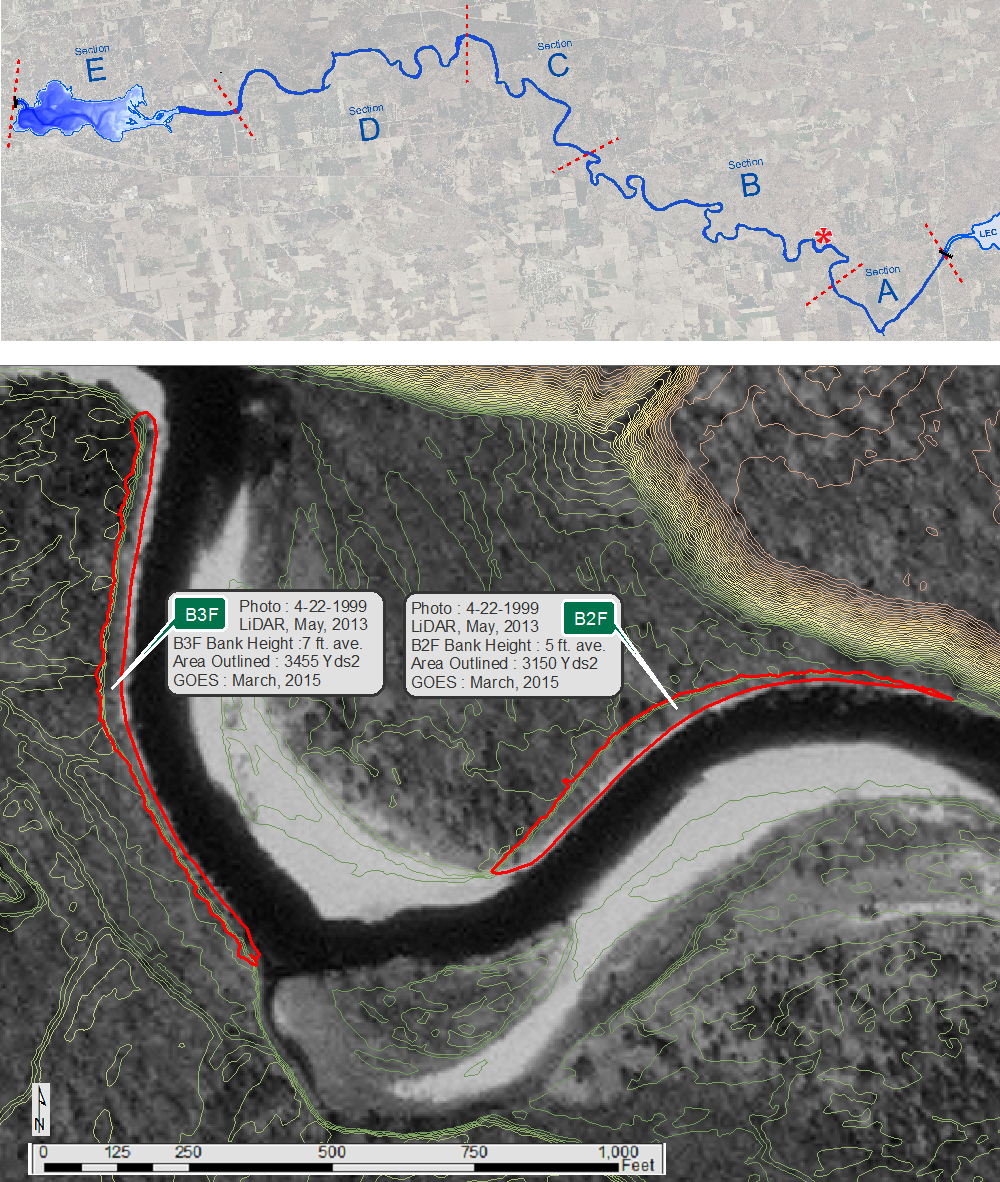 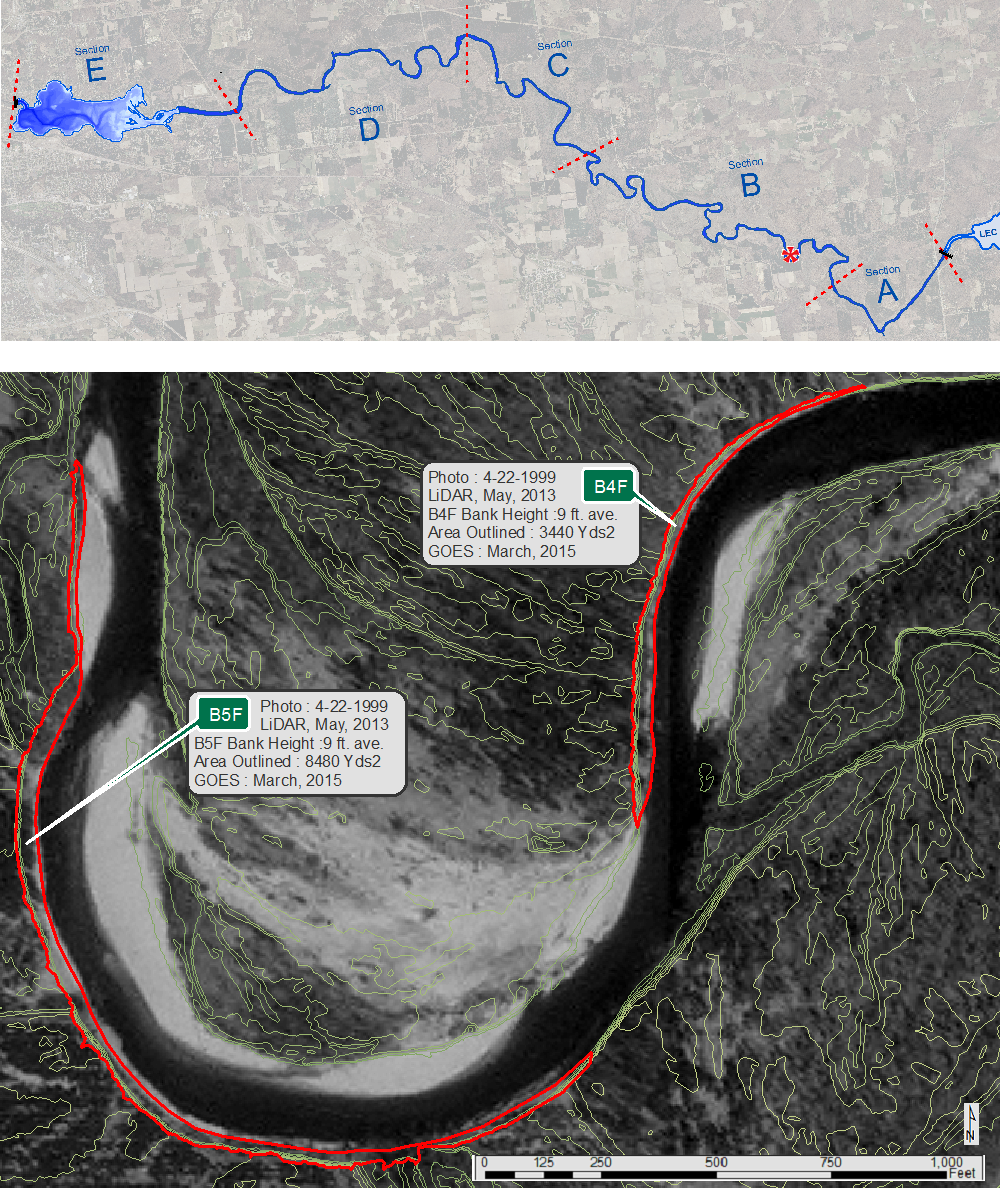 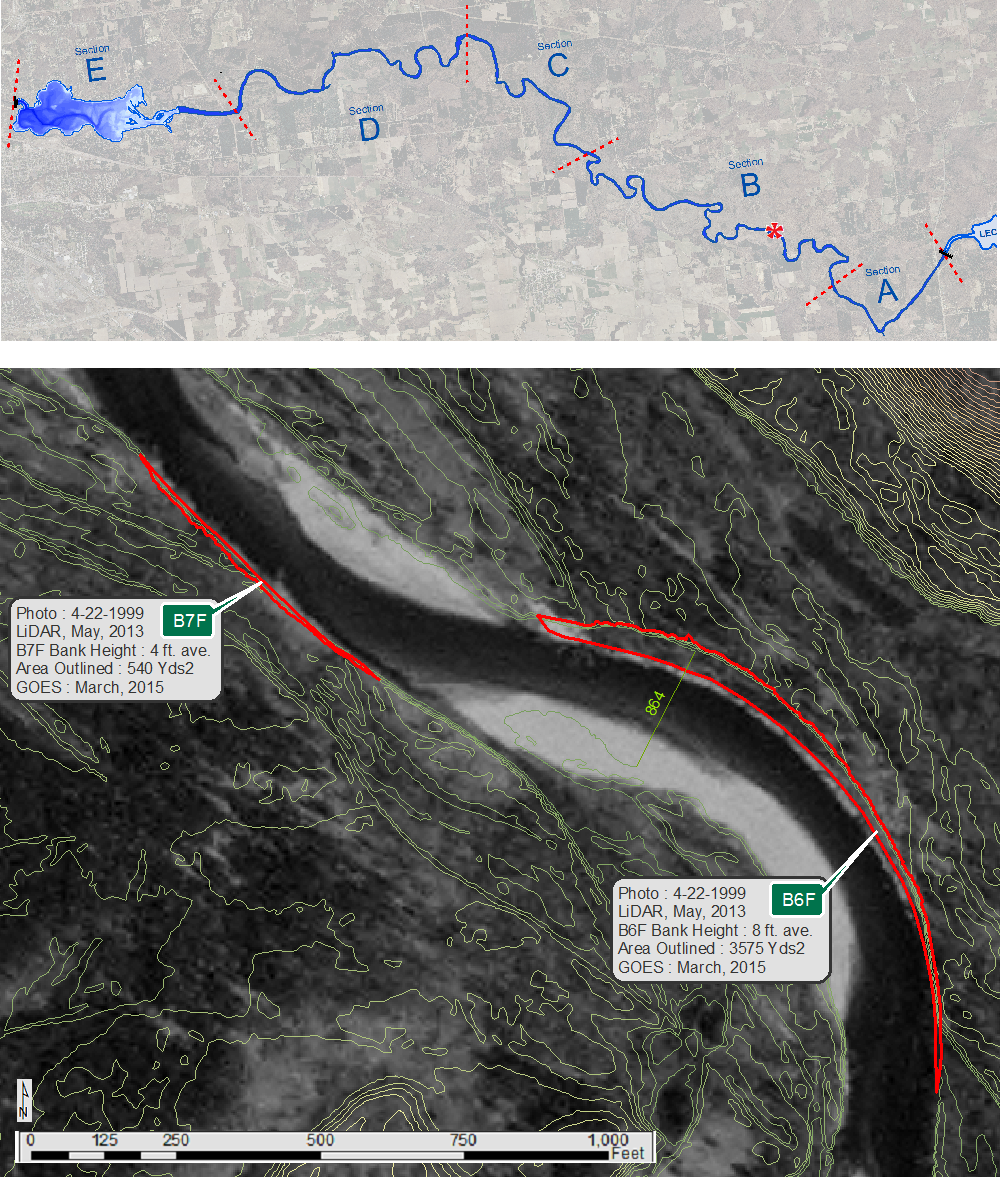 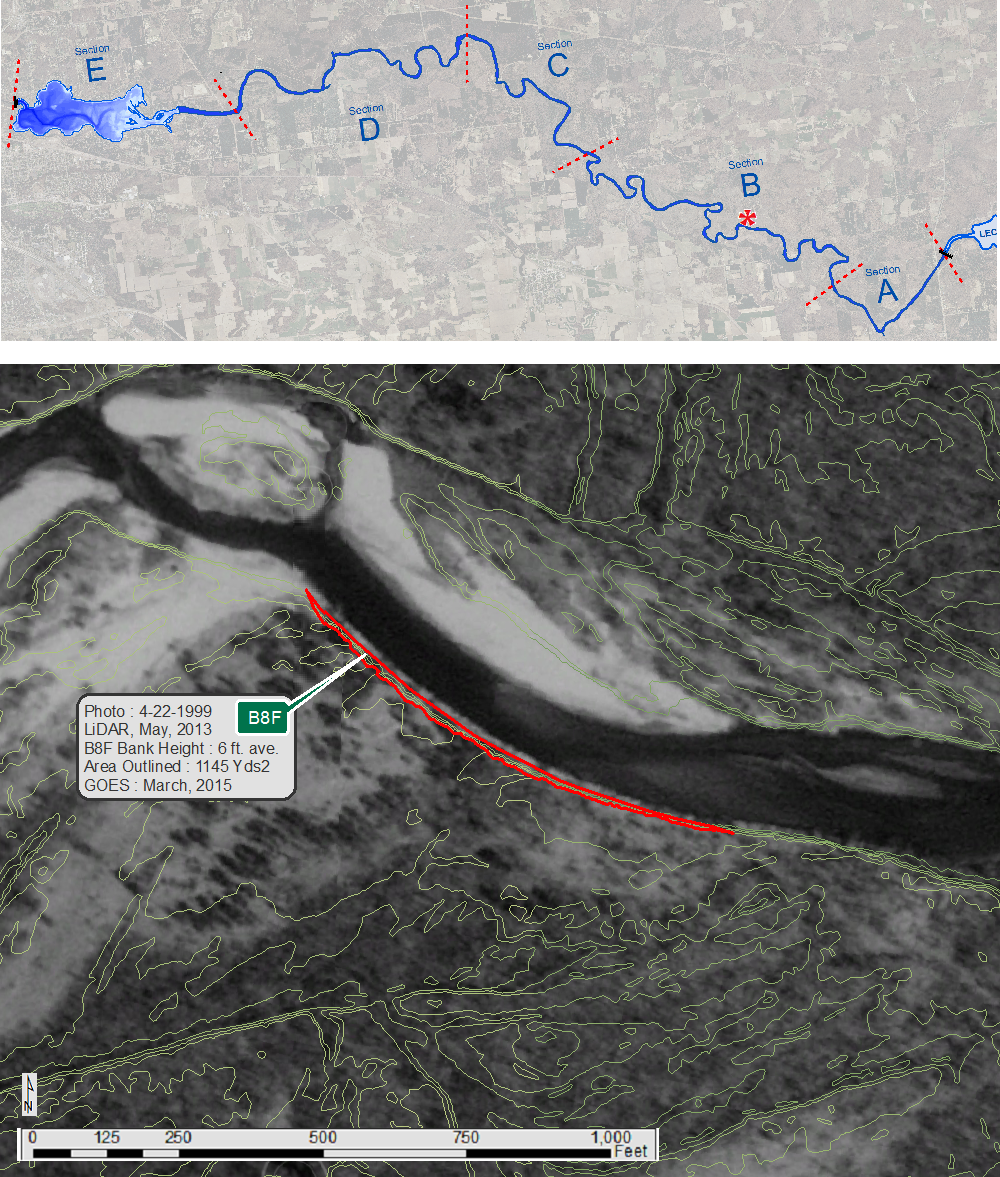 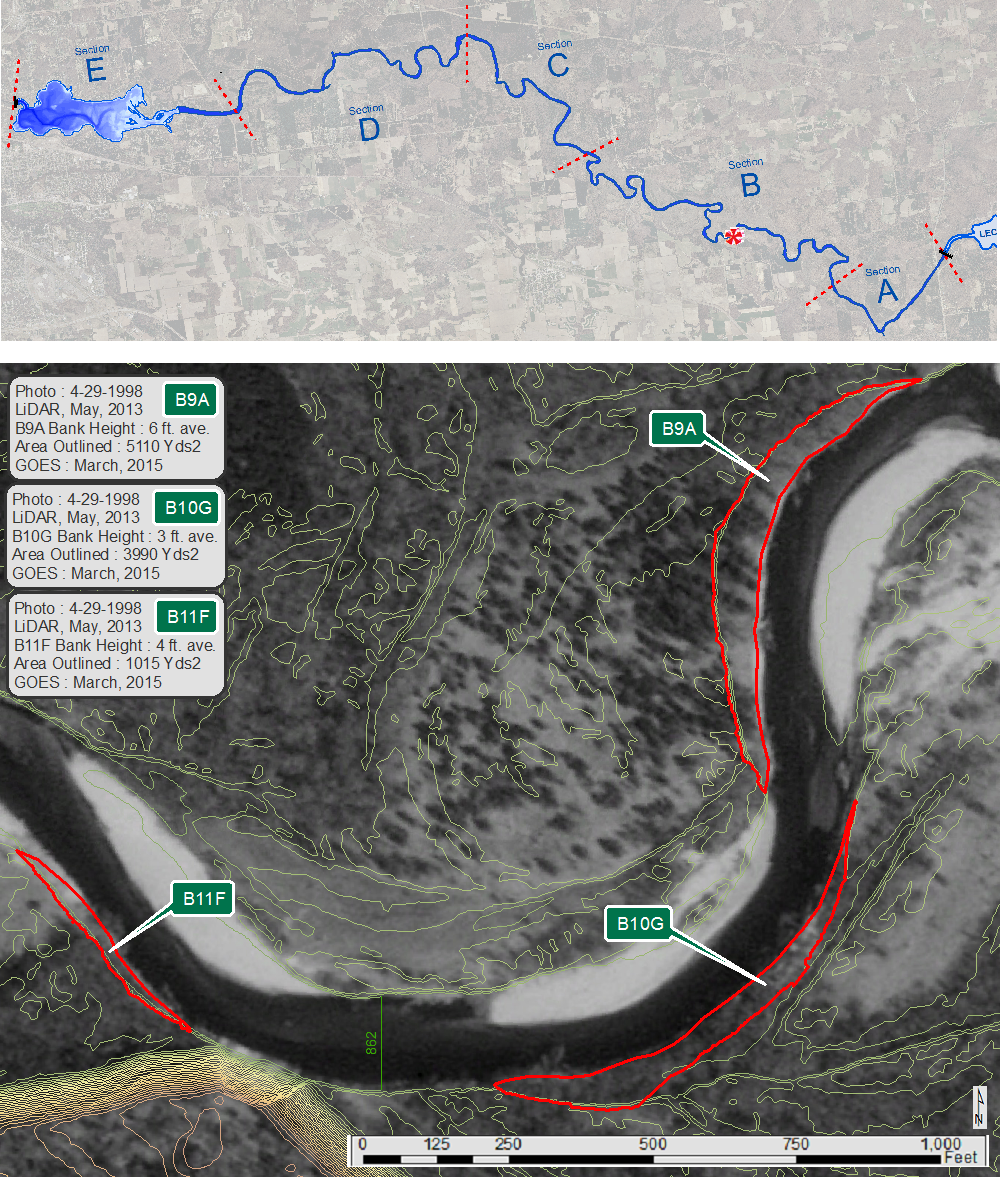 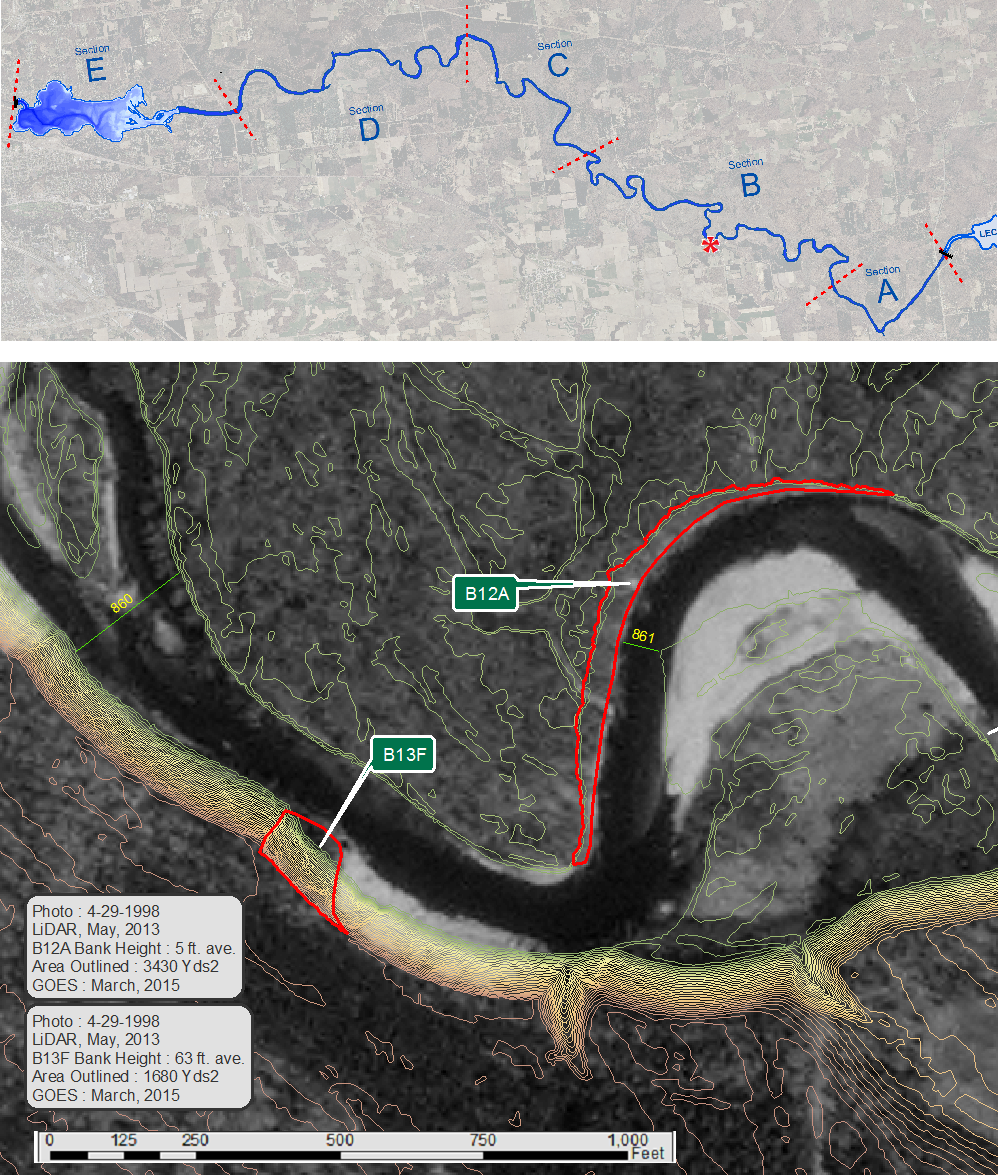 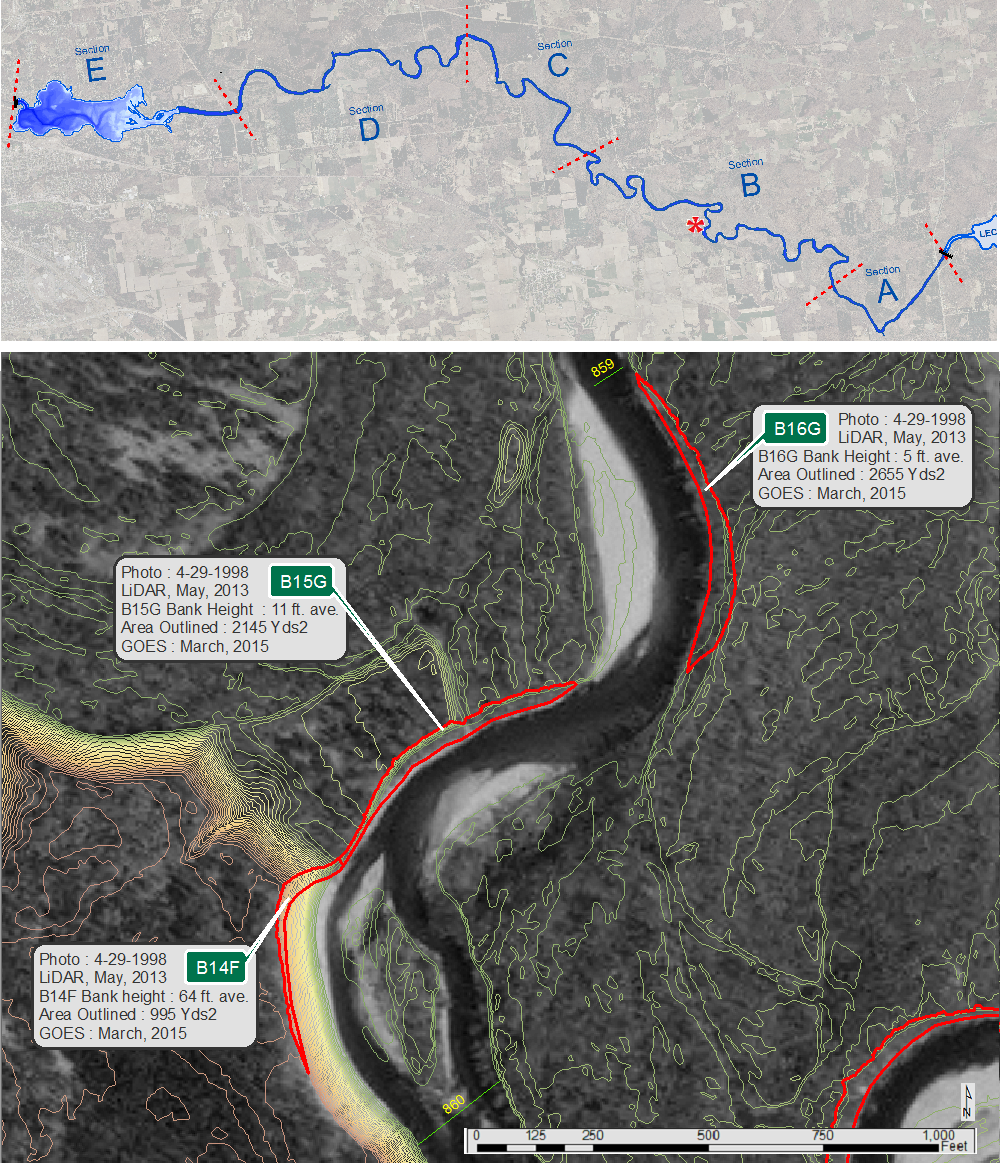 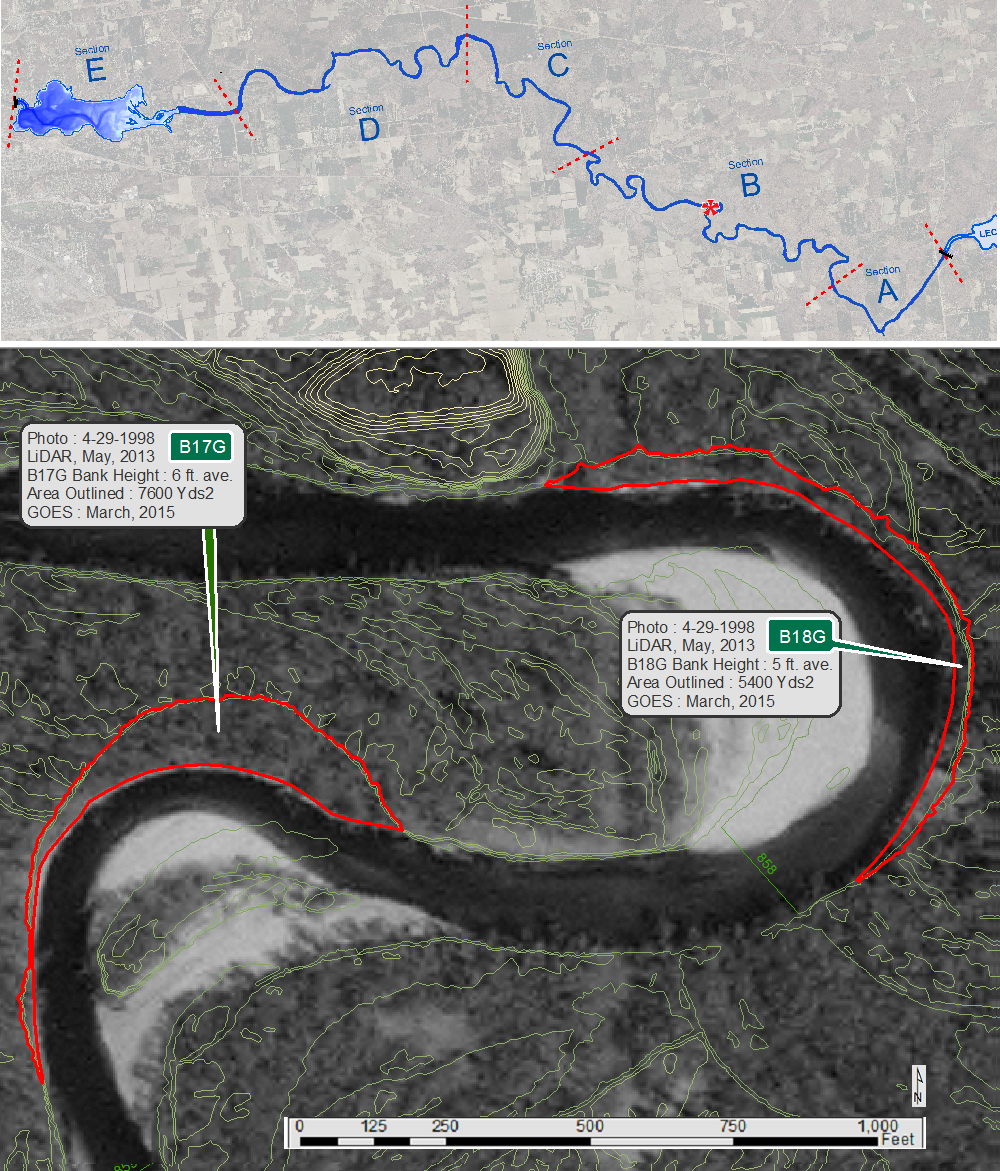 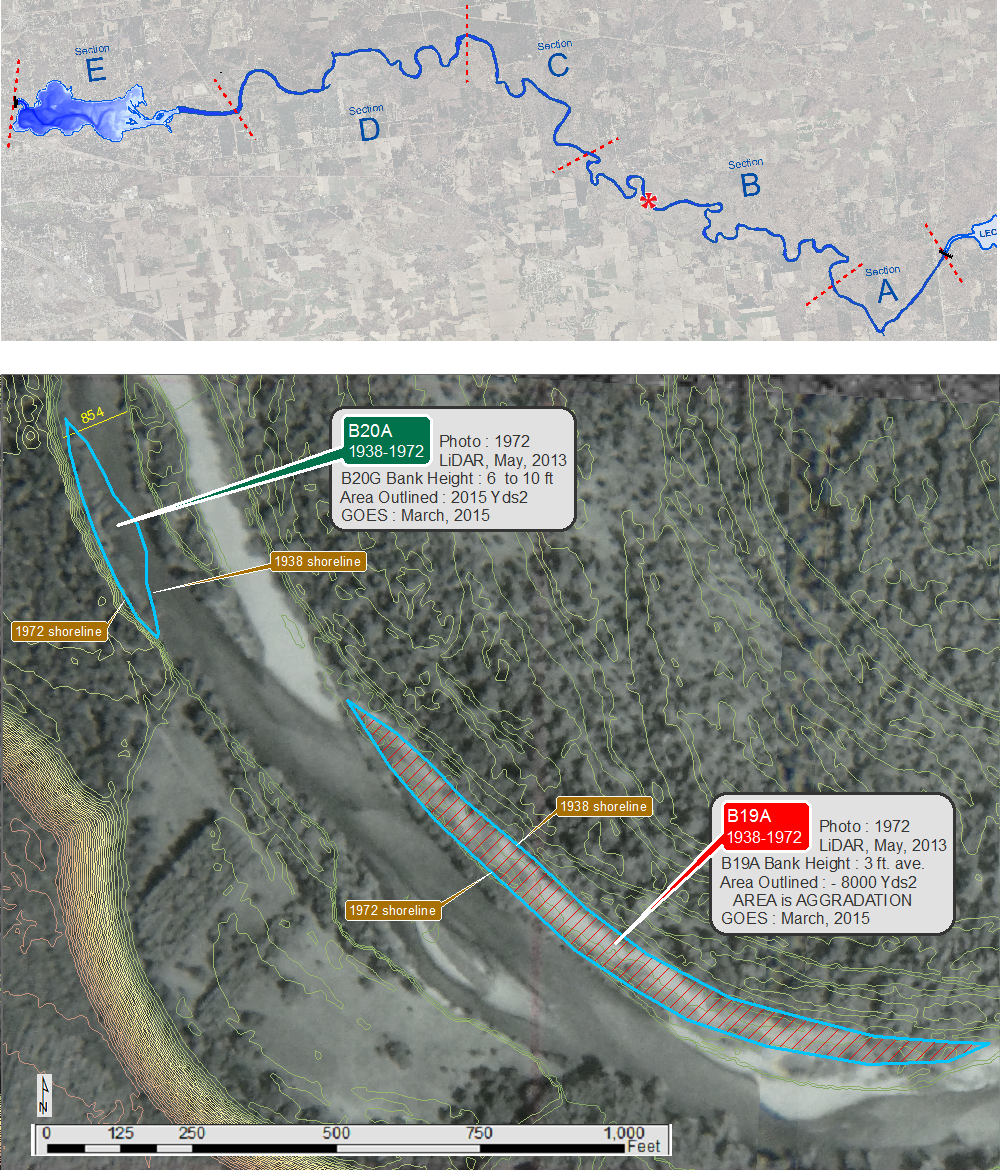 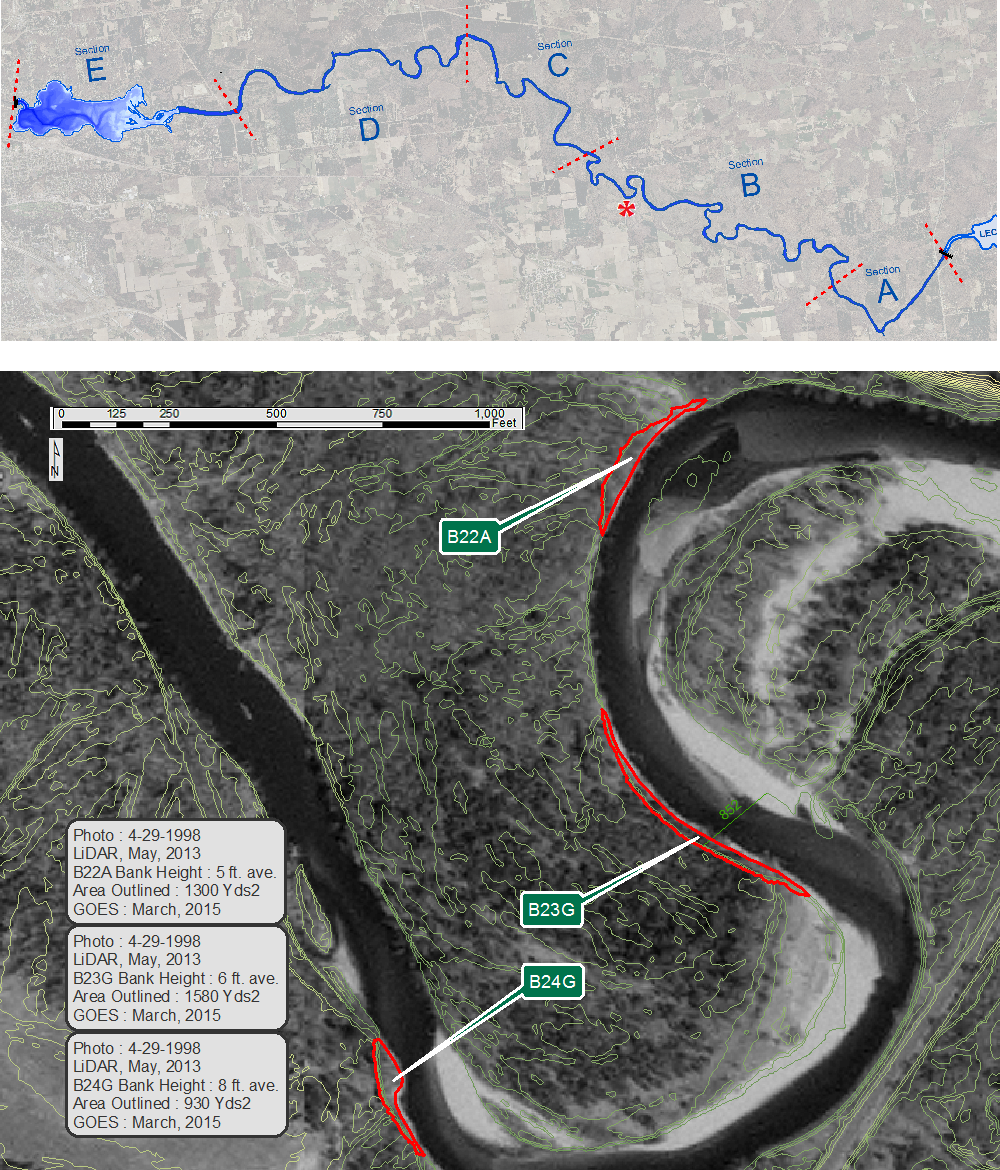 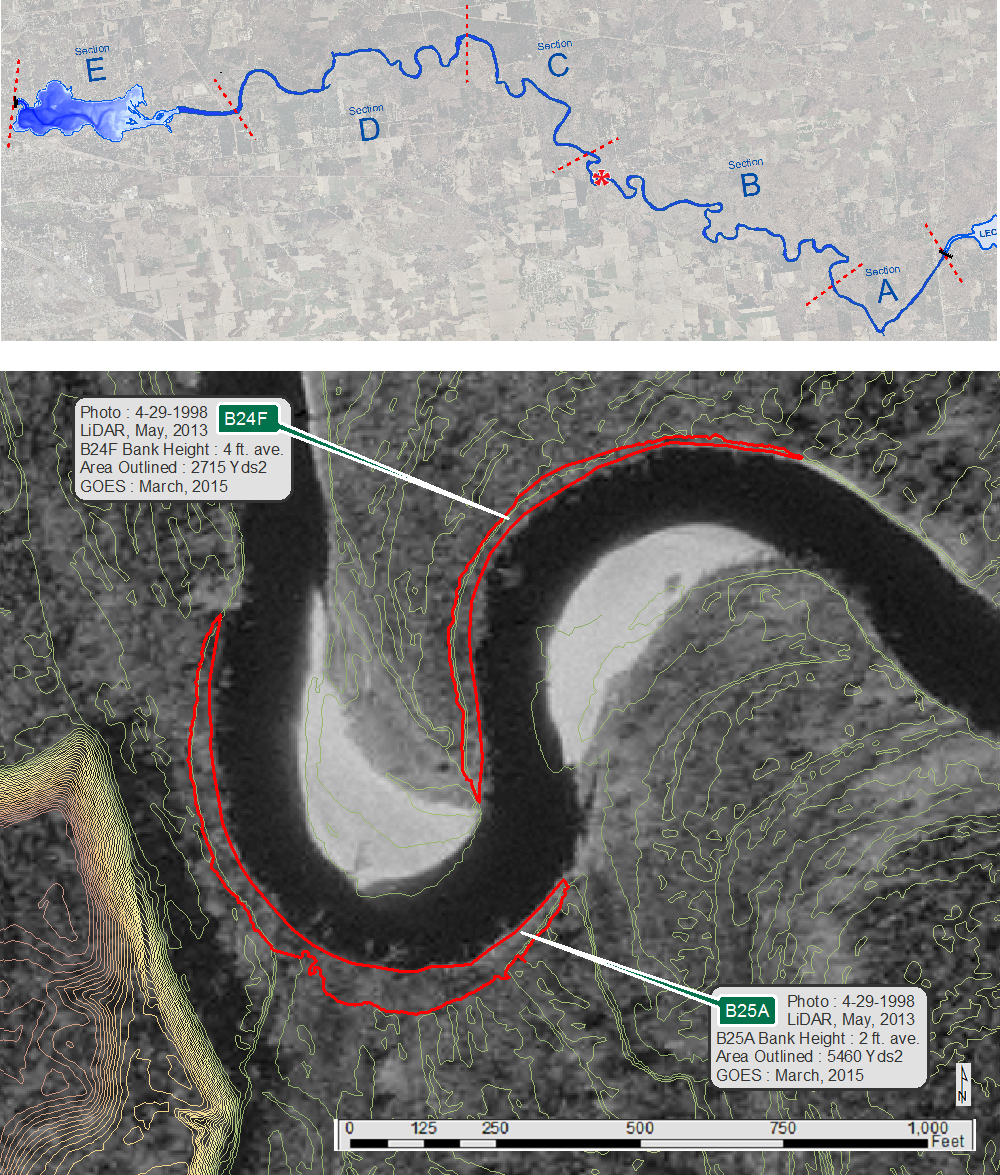 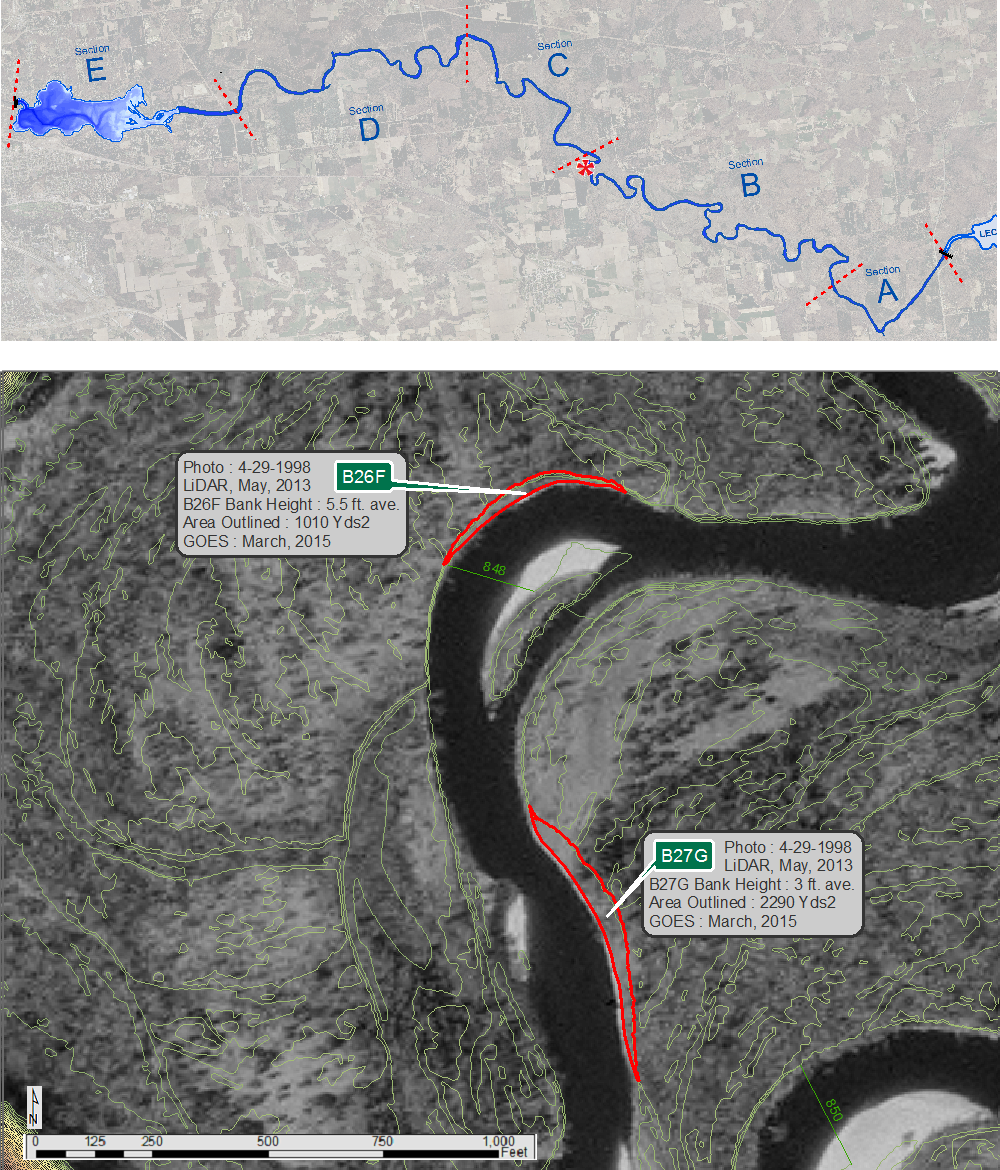 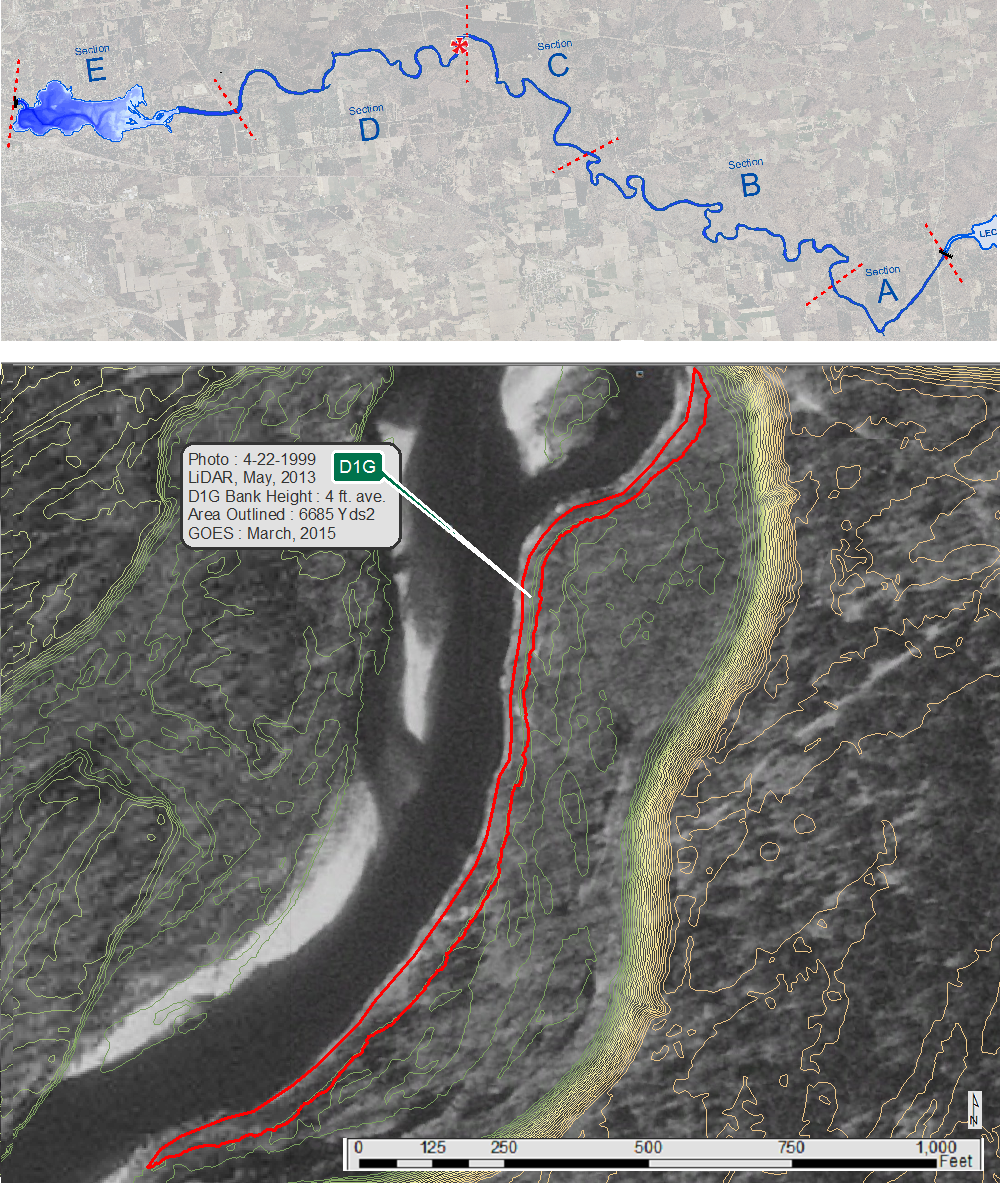 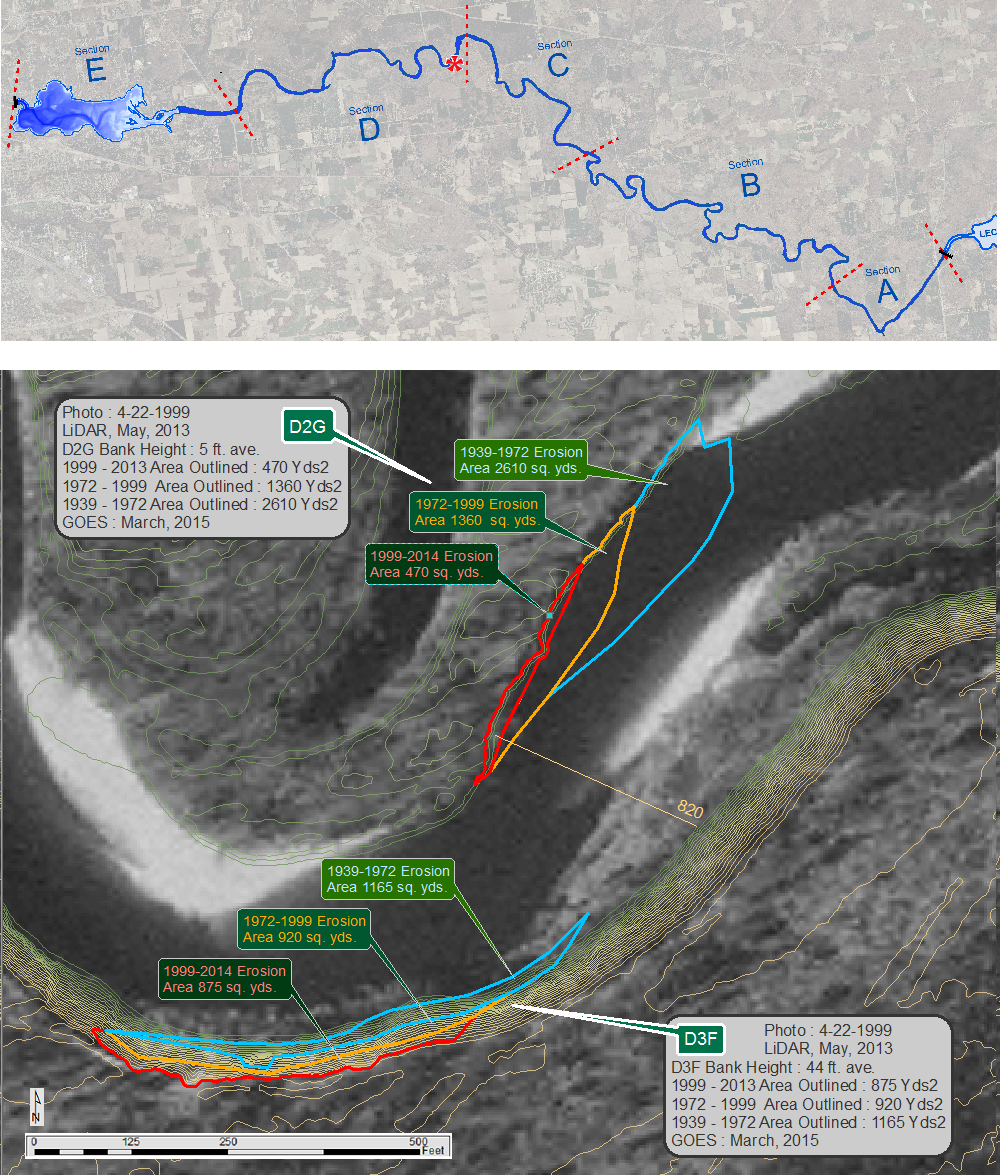 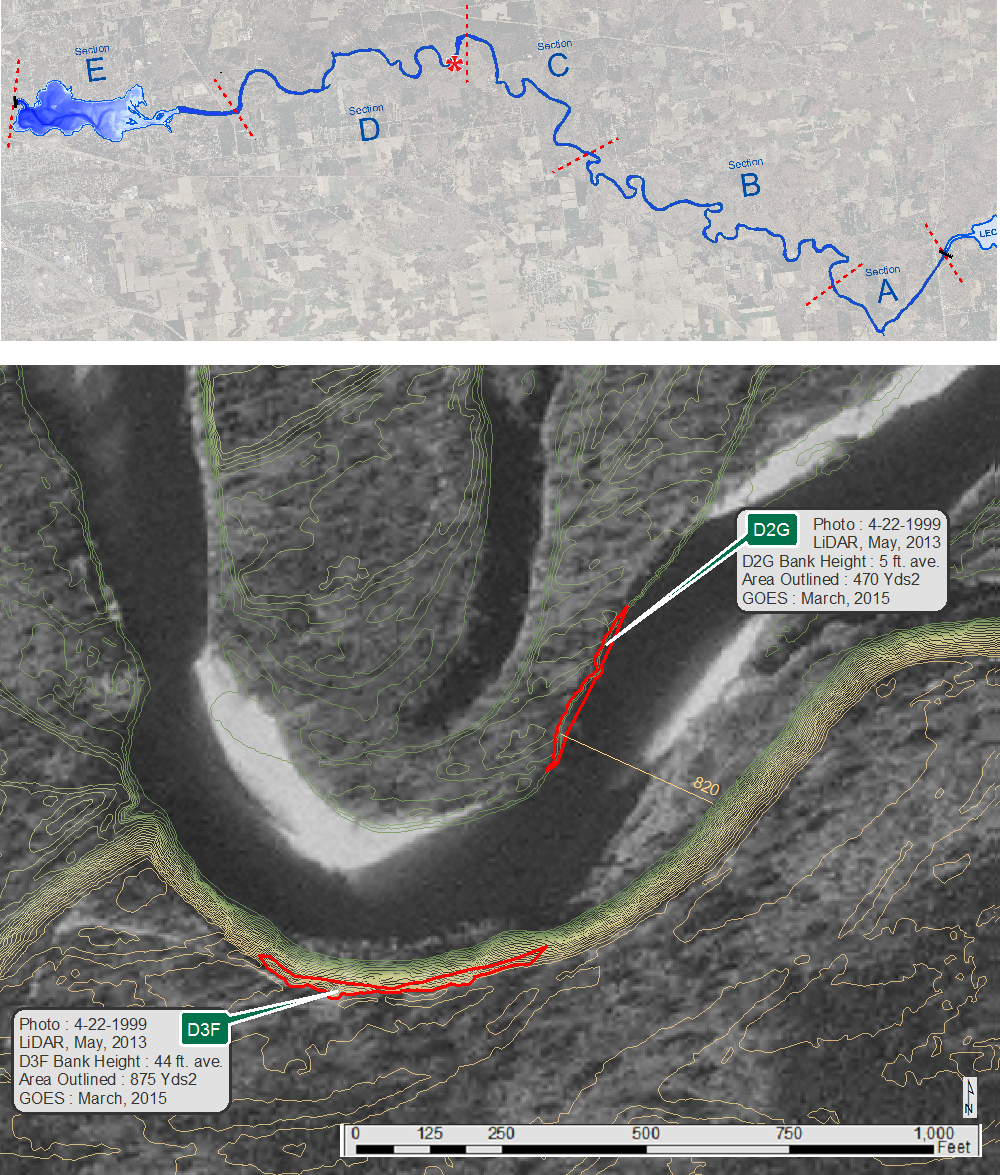 b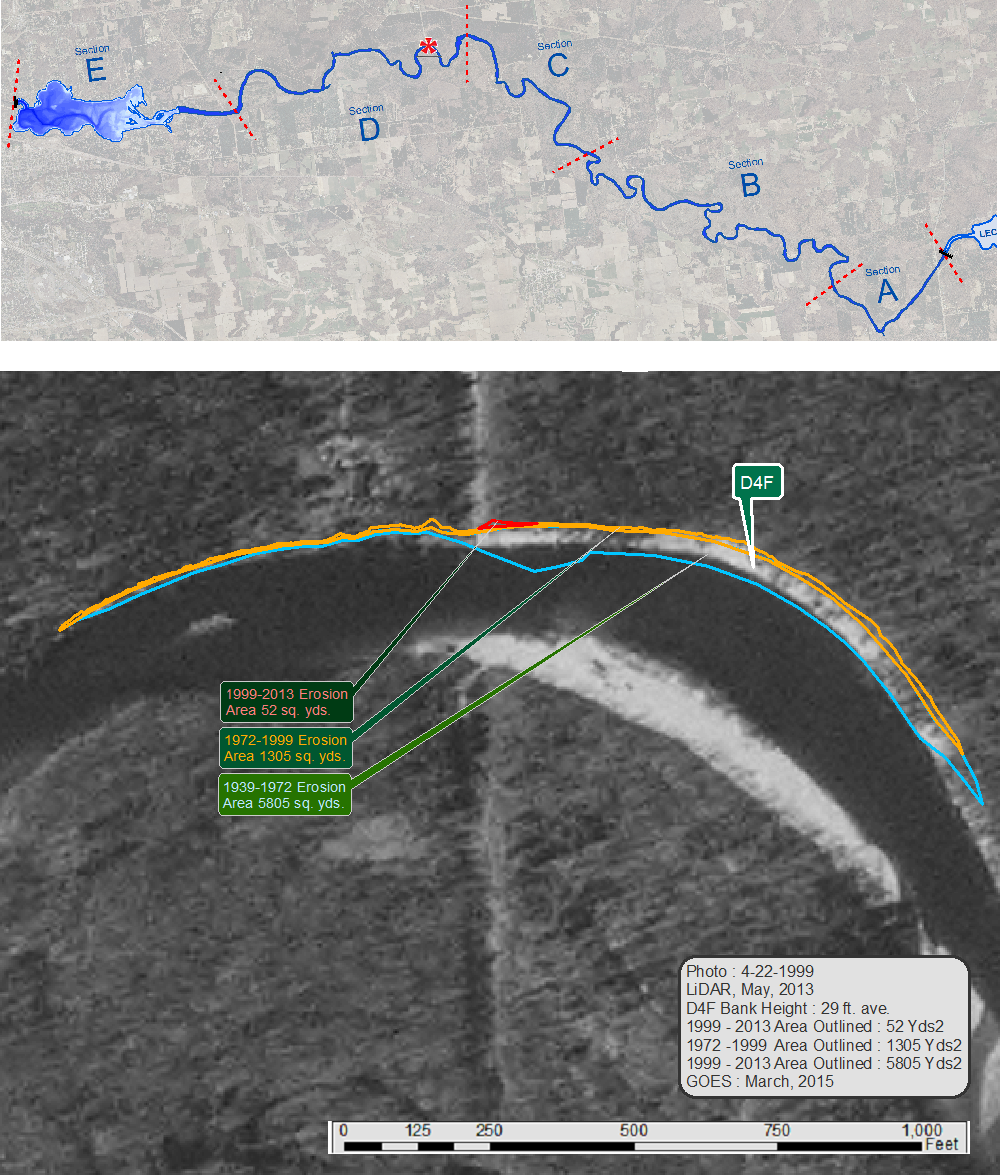 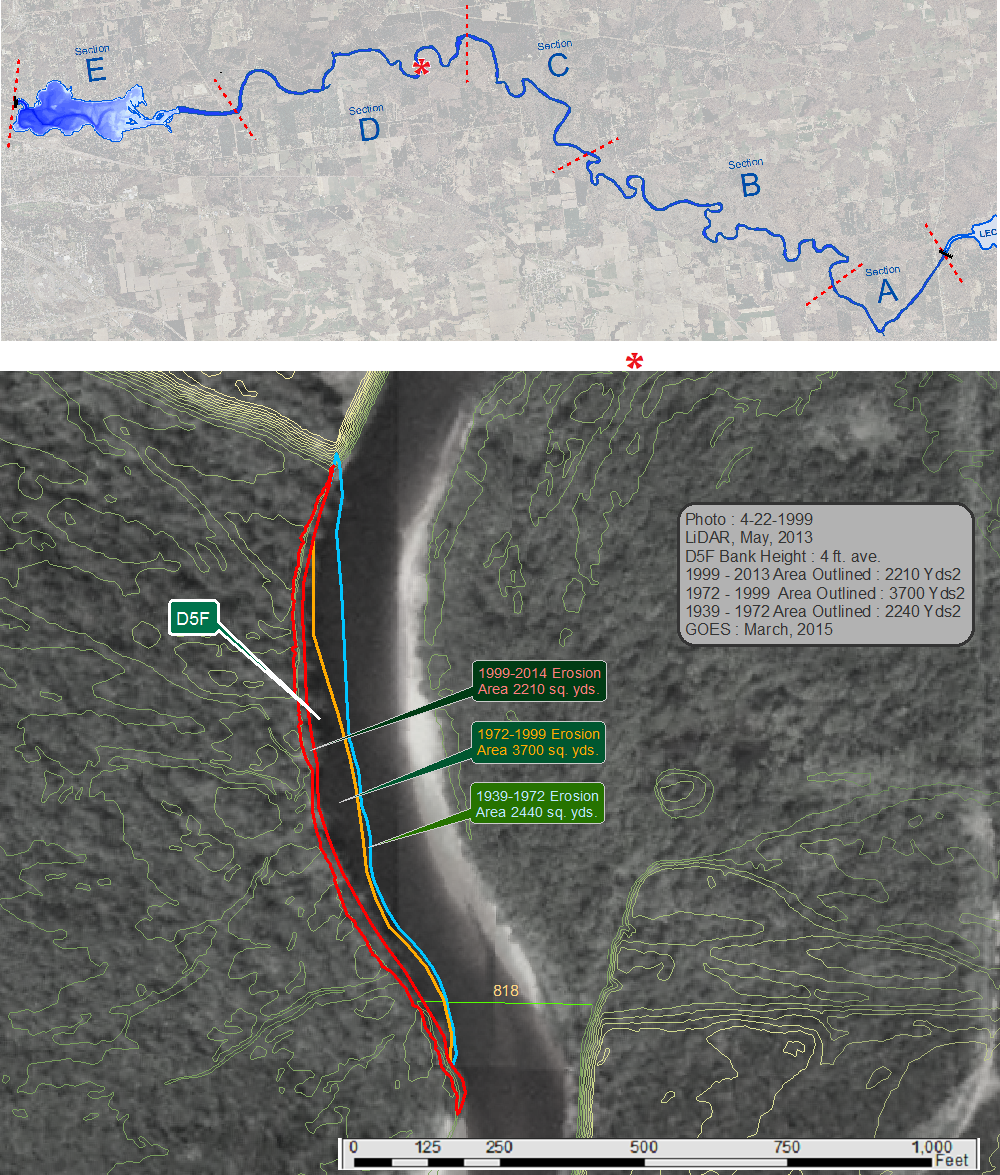 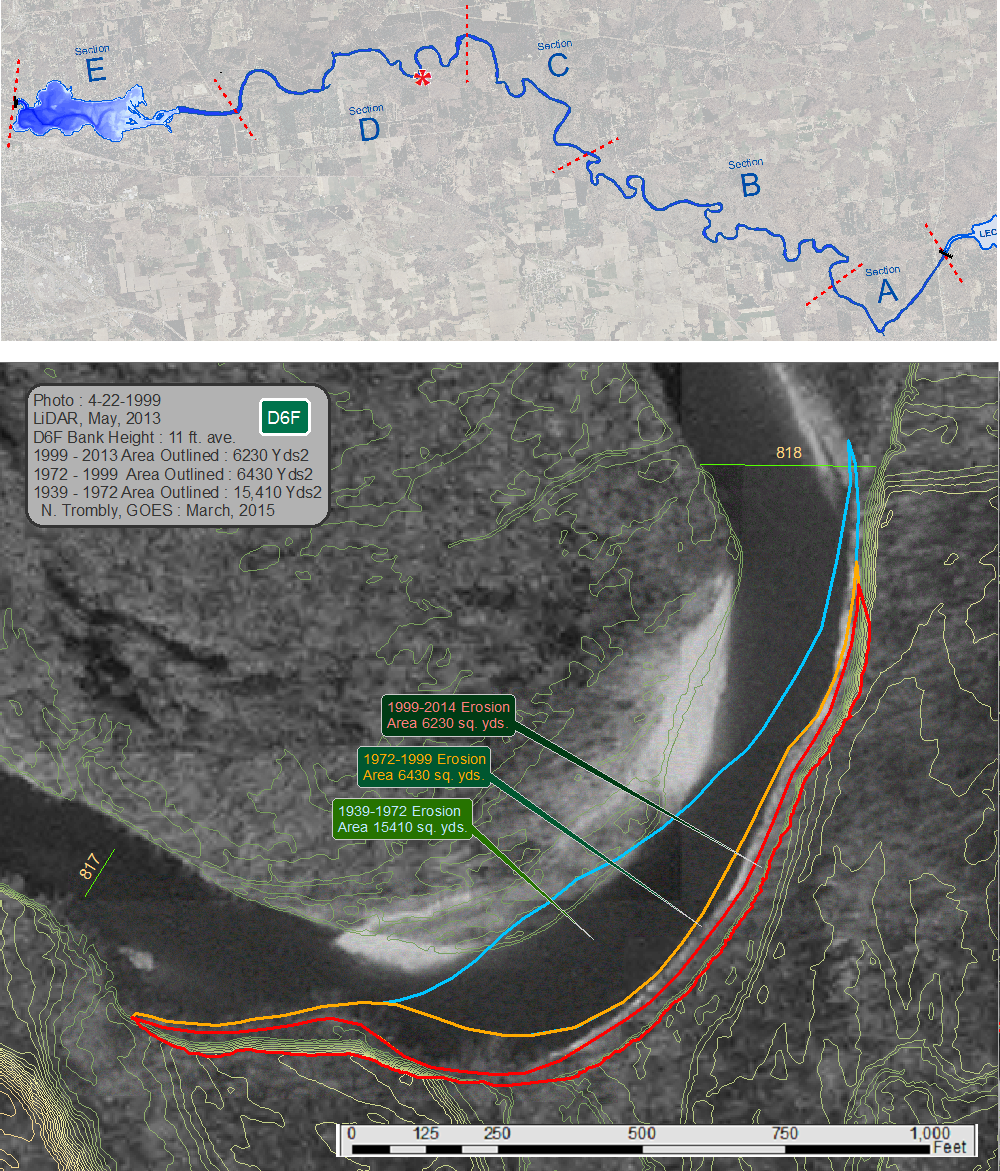 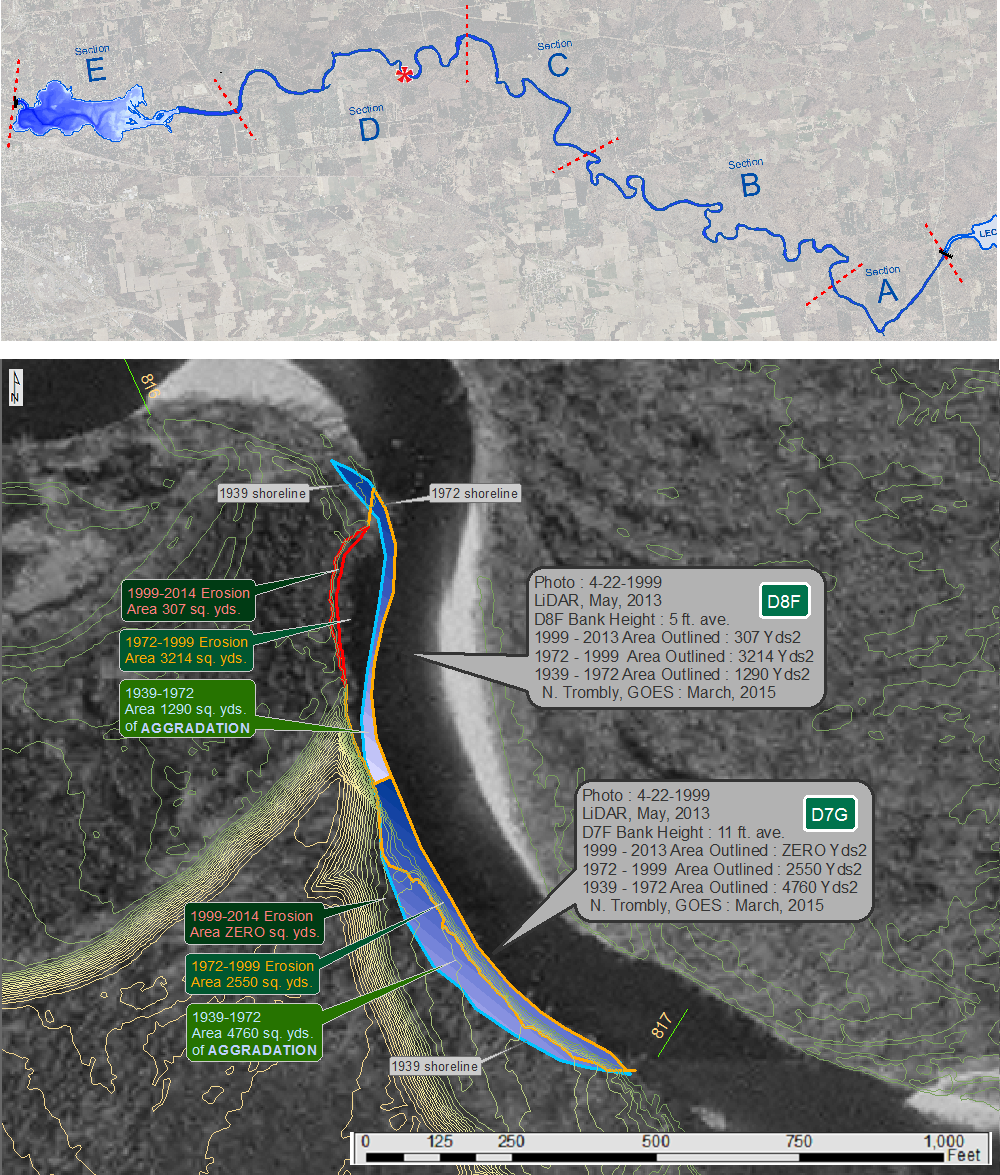 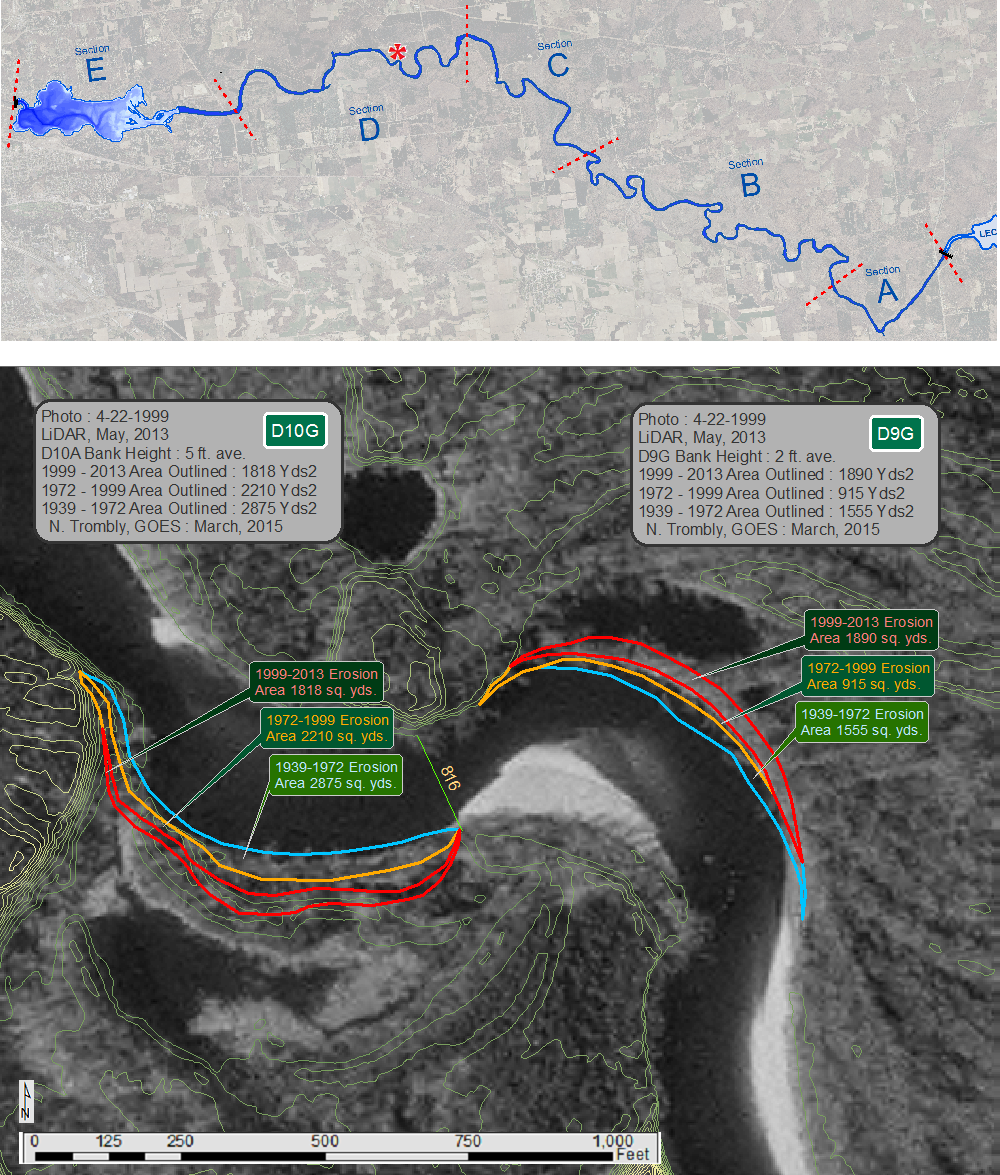 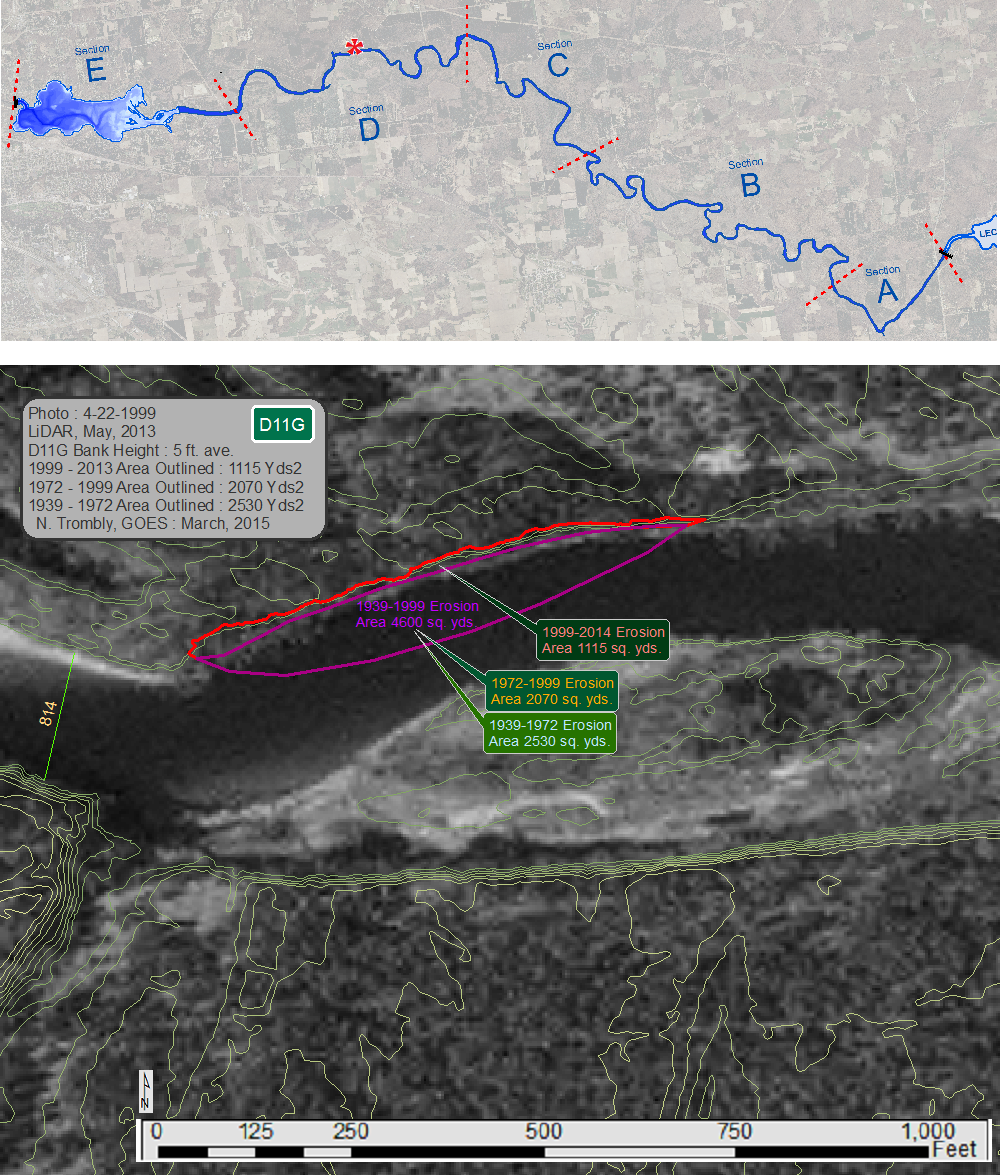 bb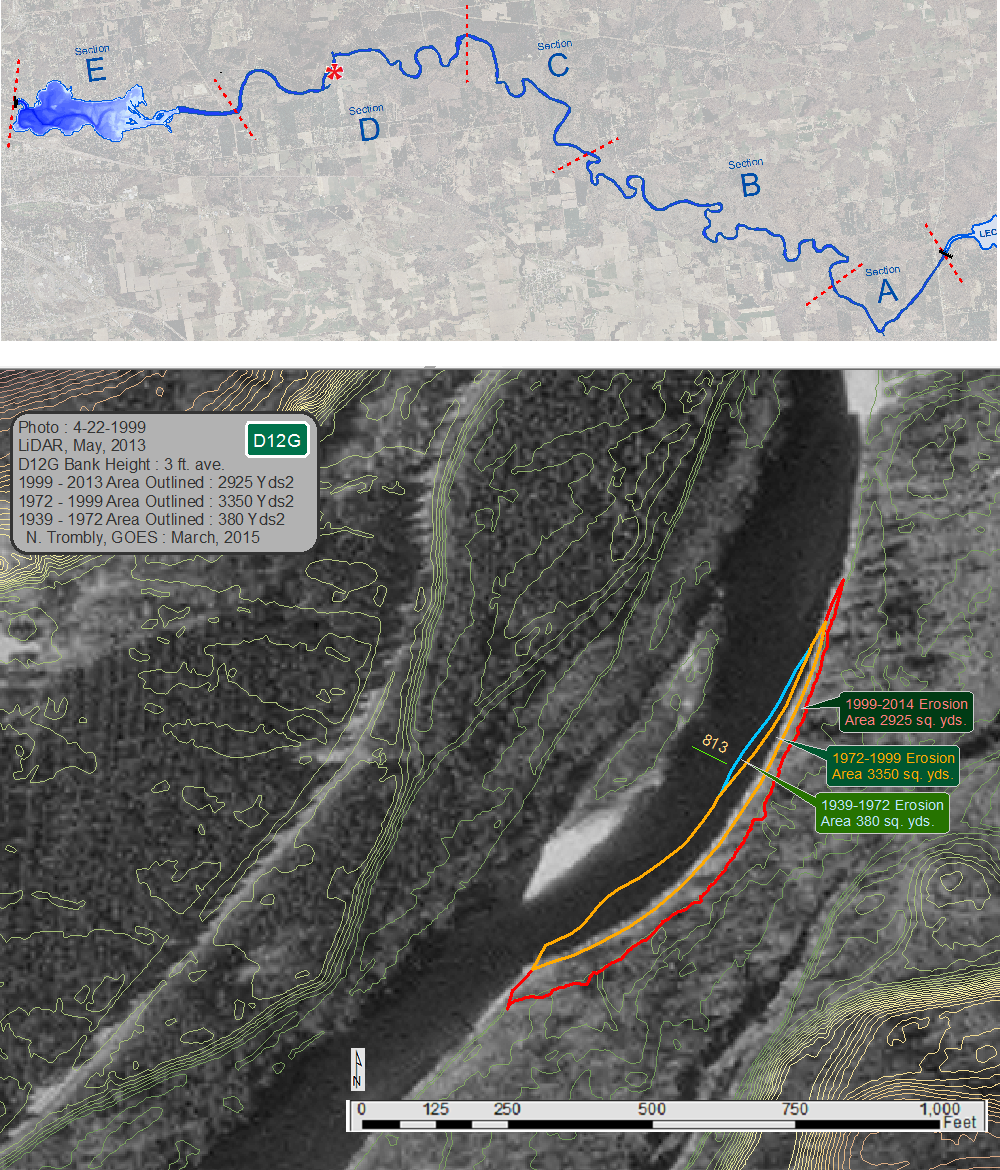 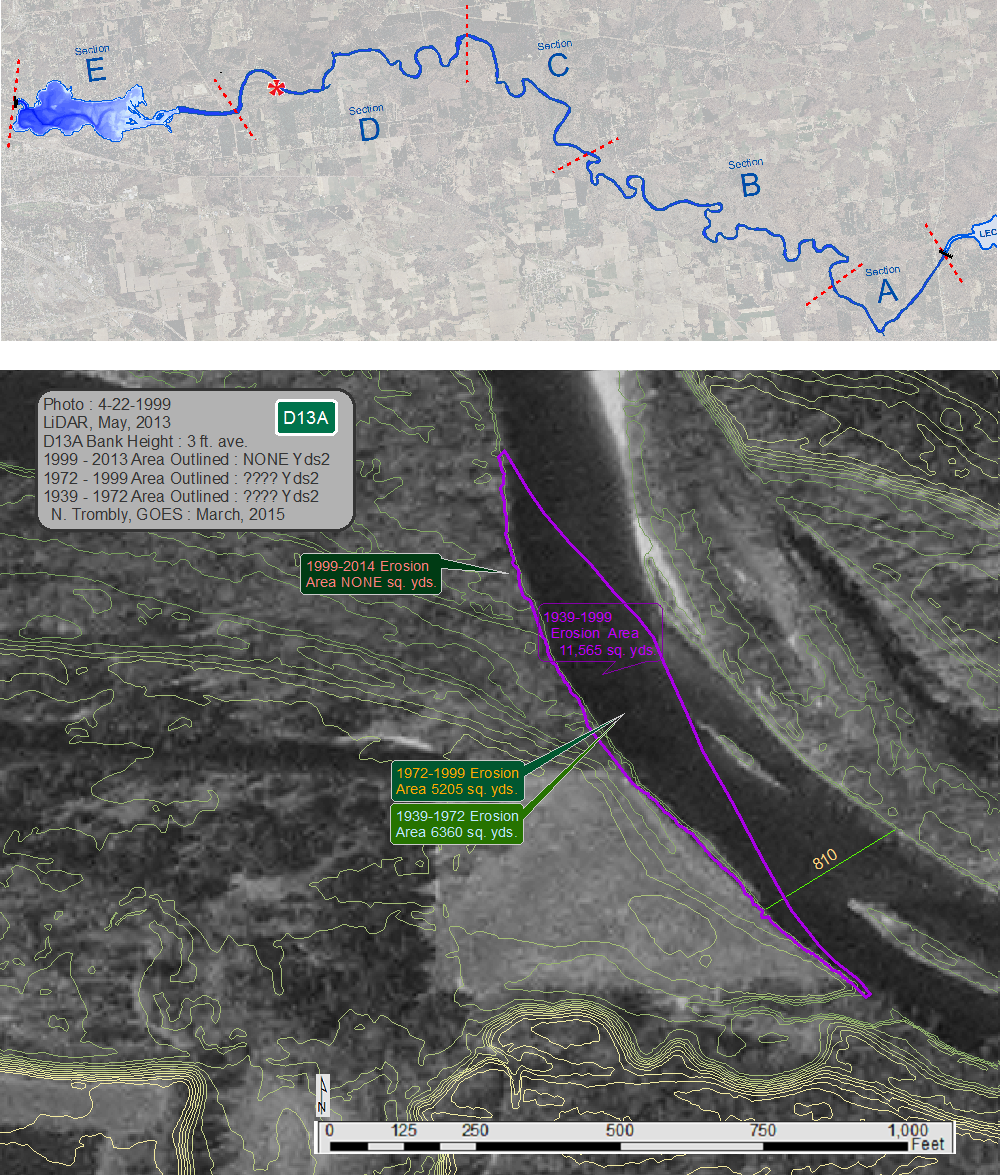 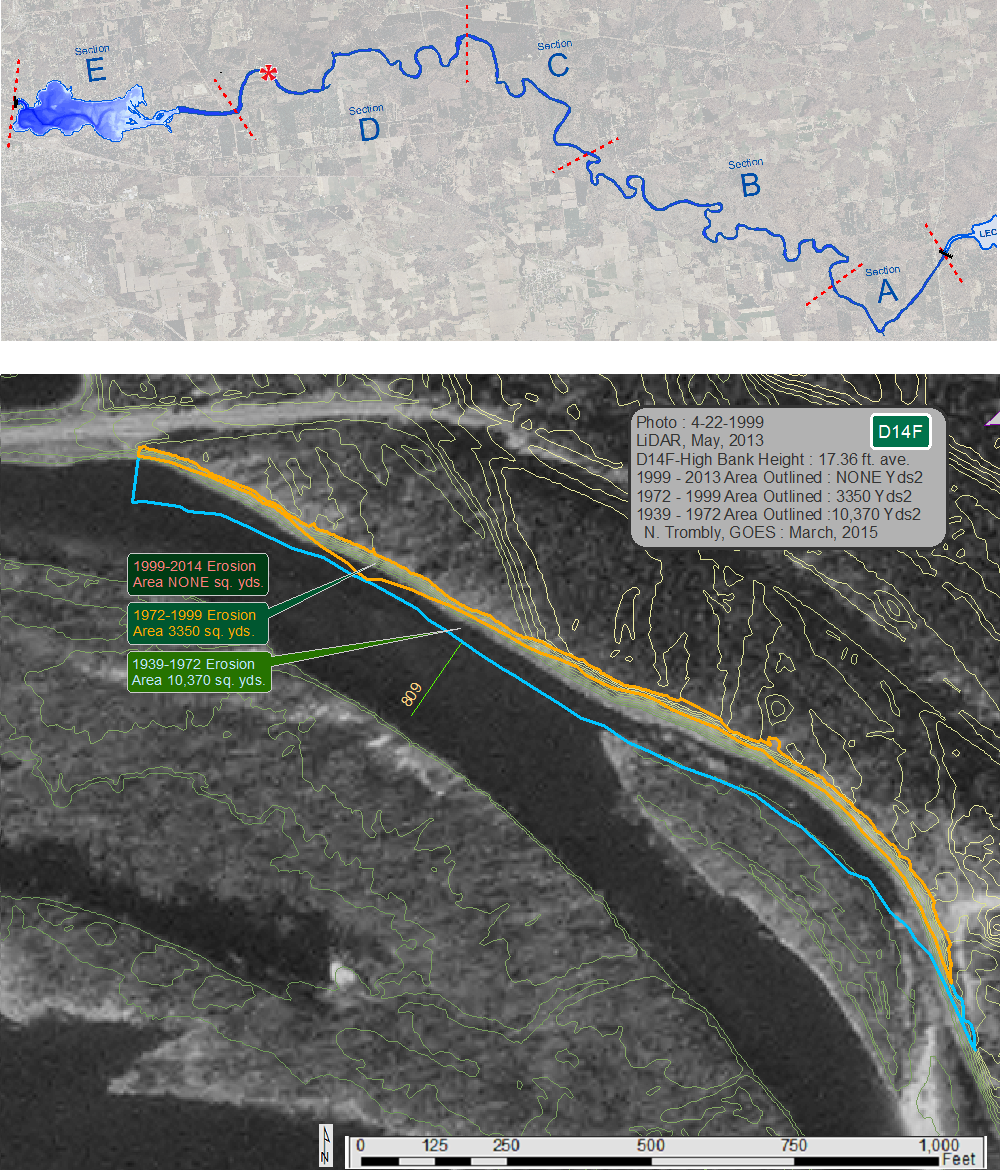 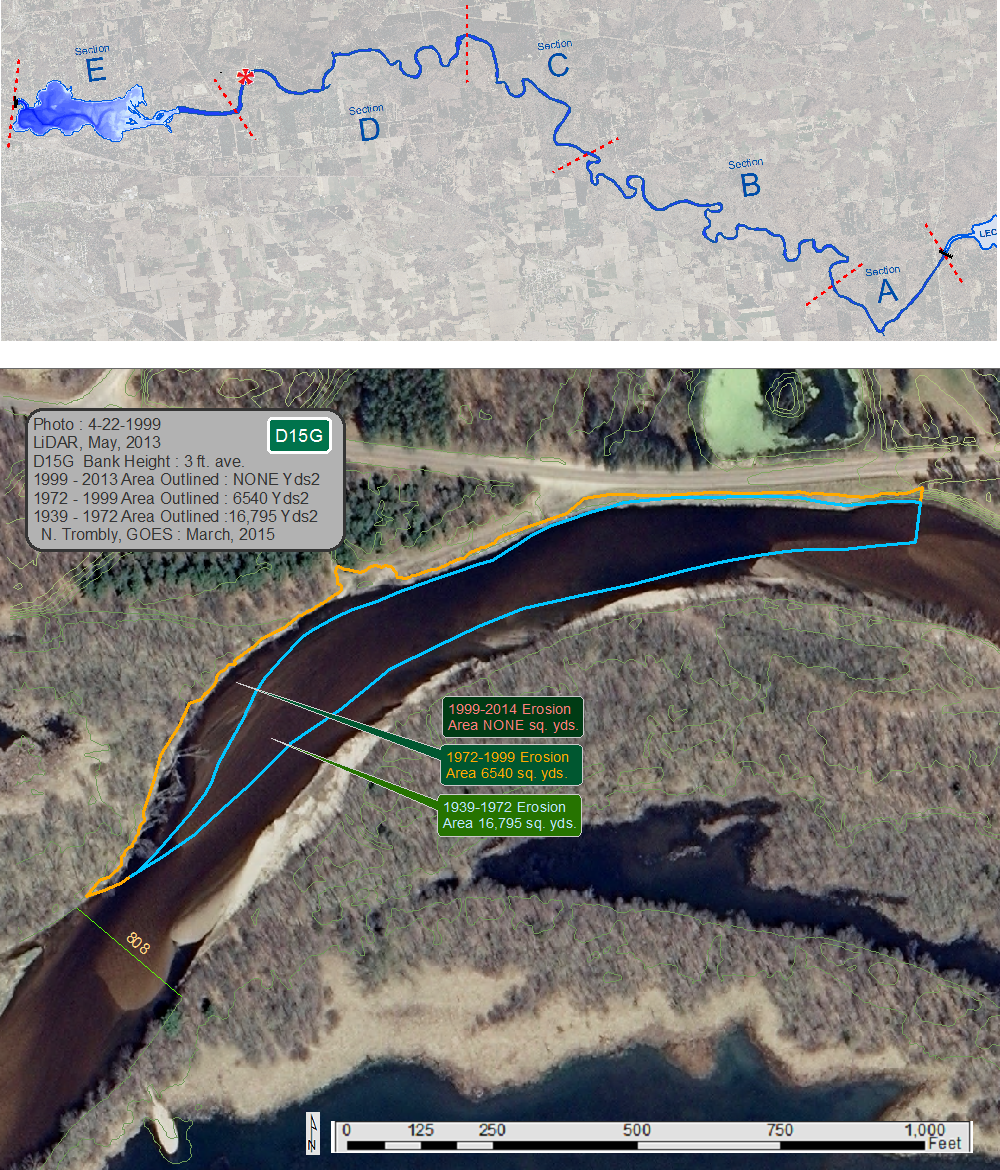 APPENDIX C: Hjulstrom Diagram Plots the Relationship between Particle Size and Energy for Deposition, Transportation and Erosion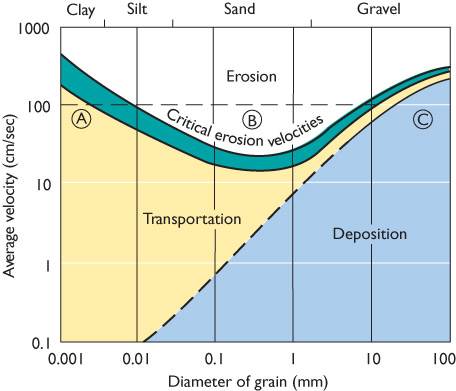 APPENDIX D:  Sediment Trap and Dredged Boat Channel from the Trap to the LakeTBDAPPENDIX E:  Identified Potential Sediment Storage Areas Along a Stretch of the Lower Eau Claire River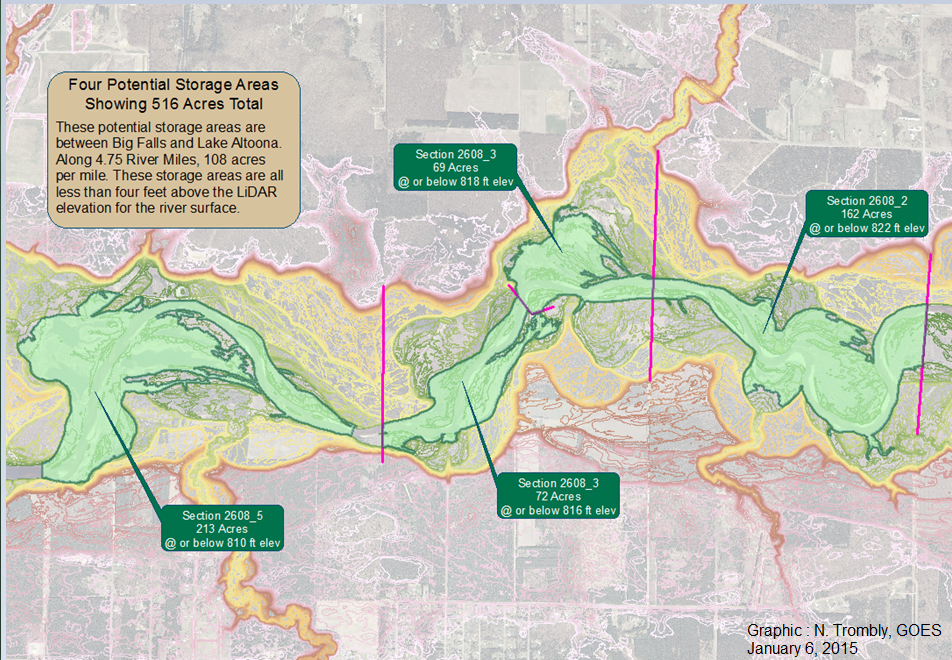 APPENDIX F:  Precipitation TrendsF1: Existing Continuous Discharge Rates for Lower Eau Claire River 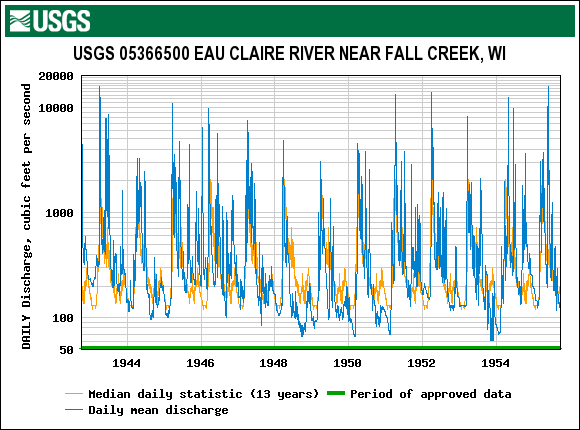 F2: Historical Major Eau Claire River Crests Recorded at Stage Gauge at County Highway K BridgeF3: River Base flow Trends and Precipitation Change 1950 to 2006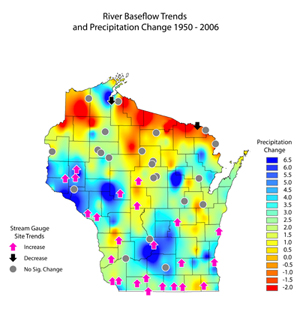 1938 -1970s summary Totals(Not Annual)1938 -1970s summary Totals(Not Annual)1938 -1970s summary Totals(Not Annual)1938 -1970s summary Totals(Not Annual)1970s - 1999GOES 1999 - 2013 DetailedGOES 1999 - 2013 DetailedGOES 1999 - 2013 DetailedGOES 1999 - 2013 DetailedGOES[Finley] (Ayres)1938-19751938-19751938-19721972-19991999-20132013 LiDAR1999-20131999-2013SiteSite NameFinley Yd3Ayres Yd3GOES Yd3GOES Yd3Area Yd2Ave. BankGOES Yd3Yd3 / yearName(Per page 21)(Per Map 6)Height YdTotals1A1GTBDTBD50503.3616,95111302A2GTBDTBD5404.002,1601443A3F[7]-  -TBDTBD8254.673,8502754B1F[8]-  -TBDTBD58804.0023,52016805B2F[9]  (2-10)99,00099,000TBDTBD31501.675,2503756B3F[10]  -  -TBDTBD34552.338,0625767B4F[11]  (2-13)198,000198,000TBDTBD34403.0010,3207378B5F[12]  (2-14)147,000147,000TBDTBD84803.0025,44018179B6F[13]  (2-17)65,00065,000TBDTBD35752.679,53368110B7F[14]  (2-18)43,00043,000TBDTBD5401.337205111B8F[15]  (2-20)93,00093,000TBDTBD11452.002,29016412B9A(2-22)942,000TBDTBD51102.0010,22068113B10GTBDTBD39901.003,99026614B11F[16]  (2-25)44,00044,000TBDTBD10151.331,3539015B12A(2-27)1,220,000TBDTBD34301.675,71738116B13F[17]  (2-28)54,00054,000TBDTBD168021.0035,280235217B14F[18]  (2-30)741,000741,000TBDTBD99521.3321,227141518B15GTBDTBD21453.677,86552419B16GTBDTBD26551.674,42529520B17GTBDTBD76002.0015,200101321B18GTBDTBD54001.679,00060022B19A(2-36)8,000-8000TBDTBDTBDTBDTBD23B20A(2-37)116,000< 20,000TBDTBDTBDTBDTBD24B21A(2-38)31,000TBDTBD13001.672,16714425B22GTBDTBD15802.003,16021126B23GTBDTBD9302.672,48016527B24F[19]  (2-43)119,00062,000TBDTBD27151.333,62024128B25GTBDTBD54600.673,64024329B26GTBDTBD22901.002,29016430B27F[20]  (2-47)11,00011,000TBDTBD10101.831,85213231D1GTBDTBD68851.339,18065632D2GTBDTBD4701.677835633D3F[1]  (3-5)  (3-6)236,000236,00017,160TBD87514.6712,83391734D4F[2]  (3-8)62,00062,00056,115467529.675033635D5F[3] (3-9)(3-10)79,00079,0003,25318322101.332,94721036D6F[4]  (3-12)-  -56,50387362303.6722,843163237D7G-17,453346NIL3.67NIL038D8F[5]  (3-13)22,00022,000-2,3652183051.835594039D9G1,0372318900.671,2609040D10G4,79213618181.673,03021641D11G4,21712811151.671,85813342D12G38012429251.002,92520943D13A(3-21)241,0006,360193NIL1.00NIL044D14F[6]  (3-22)60,00060,008718NIL5.79NIL045D15G16,795242NIL1.00NIL046E1GTBDTBDTBDTBDTOTALS2,073,0004,514,000TBDTBD300,303FinleyAyresGOESGOESGOES56,027122,000TBDTBD20,743Yd3 / yearYd3 / yearYd3 / yearYd3 / yearYd3 / year1938-19751938-19751938-19721972-19991999-2013ActionImplementationTimelineFinanceUse LiDAR data to determine erosion hot-spotsEC County provide data2015-2016EC CountyMaintain useable lake surface of Lake AltoonaDevelop Community PartnershipLA District2015-2018LA DistrictLet delta grow while focusing on upstream solutions (conflicts w/#2)LA District, ECCLCD, WDNR, others??2016-2018Watershed grants – results of 9 key project?Reduce sediment transport into delta by 50% over 5 years Dependent on choices?Reduce or eliminate the negative effects of dredging (noise, pollution, habitat, etc)LA District, WDNR, ACOE,And EC County2016 and onEC County and LA DistrictRegular Bathymetric MappingWDNR, Consultants2016 and every 3 years there afterLA District Coring and Characterizing Lake and River Sediment WDNR and Consultants2016 - 2017LA District and Watershed GrantSub-Bottom Profiling River ChannelConsultants2015-2017LA DistrictRiver Stage/Discharge Rate MonitoringWDNR, Consultants2015-2016LA DistrictElevation Mapping of River Bed and Reconnection SitesEC County, ConsultantsStart before any new upstream dredgingEC County and LA DistrictEstablish Relationship between Discharge Rate and Sediment TransportConsultants2016-2020LA District